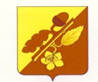 АДМИНИСТРАЦИЯТЕРНОВСКОГО МУНИЦИПАЛЬНОГО РАЙОНАВОРОНЕЖСКОЙ ОБЛАСТИ                                                  ПОСТАНОВЛЕНИЕот  21.12. 2022  года           № 457с.ТерновкаО внесении изменений  в постановление администрации Терновского муниципального района № 321 от 23.10.2020 г. «Об утверждении муниципальной программы Терновскогомуниципального района Воронежской области:«Обеспечение доступным и комфортным жильем икоммунальными услугами населения Терновскогомуниципального района Воронежской области» В соответствии со ст. 179 Бюджетного кодекса Российской Федерации от 31.07.1998г., Федеральным Законом от 28.06.2014 г № 172-ФЗ «О стратегическом планировании в Российской Федерации», постановлением администрации Терновского муниципального района Воронежской области от 28 мая 2020 года  № 163 «О порядке принятия решений о разработке, реализации и оценки эффективности муниципальных программ Терновского муниципального района Воронежской  области», распоряжения администрации Терновского муниципального  района N116-р от10 июня 2020г. «О внесении изменений в распоряжение администрации Терновского муниципального района от 30 сентября 2013г. № 209 «Об утверждении перечня муниципальных  программ Терновского муниципального района Воронежской области», администрация Терновского муниципального района постановляет:1. Внести изменения и дополнения в постановление № 321 от 23.10.2020 г. «Об утверждении муниципальной программы Терновского муниципального района Воронежской области: «Обеспечение доступным и комфортным жильем и коммунальными услугами населения Терновского муниципального района Воронежской области»  и изложить в новой редакции согласно приложению  к настоящему постановлению.2. Постановление № 391 от  02.11.2022  года «О внесении изменений и дополнений в постановление № 321 от 23.10.2020 г. «Об утверждении муниципальной программы Терновского муниципального района Воронежской области: «Обеспечение доступным и комфортным жильем и коммунальными услугами населения Терновского муниципального района Воронежской области на 2021-2026г.г.»  признать утратившим силу.3.Опубликовать настоящее постановление в официальном периодическом издании « Терновский муниципальный вестник» и разместить на сайте администрации Терновского муниципального района.4.Контроль исполнения настоящего постановления возложить на заместителя главы – начальника отдела по архитектуре, градостроительству, ЖКХ и газификации администрации Терновского  муниципального района Е.Д. Неретина.Глава  администрации Терновского муниципального района                                         П.В.Чибисов                                                          Согласовано:Заместитель главы администрации  – начальник отдела по архитектуре, градостроительству,ЖКХ и газификации администрацииТерновского муниципального района                              ____________  Е.Д. НеретинРуководитель отдела финансовадминистрации муниципального района                        ___________ О.В. ФедотоваНачальник отдела по экономике, управлению муниципальным имуществом и земельным отношениям администрации Терновского муниципального  района                               ______________О.В. СухановаЗолотухина Т.А._________Приложение № 1к постановлению администрации№ 457 от  21.12. 2022  годаМуниципальная программа Терновского муниципального района  «Обеспечение доступным и комфортным жильем икоммунальными услугами населения Терновскогомуниципального района Воронежской области» на 2022-2026г.г.ПАСПОРТМУНИЦИПАЛЬНОЙ ПРОГРАММЫ ТЕРНОВСКОГО РАЙОНА ВОРОНЕЖСКОЙ ОБЛАСТИ «ОБЕСПЕЧЕНИЕ ДОСТУПНЫМ И КОМФОРТНЫМ ЖИЛЬЕМ И КОММУНАЛЬНЫМИ УСЛУГАМИ НАСЕЛЕНИЯ ТЕРНОВСКОГО МУНИЦИПАЛЬНОГО РАЙОНА ВОРОНЕЖСКОЙ ОБЛАСТИ»1. Общая характеристика сферы реализации МУНИЦИПАЛЬнОЙ программы Жилищная проблема - одна из наиболее важных социальных проблем как в Российской Федерации в целом, так и на территории Терновского муниципального района в частности.Жилищная проблема в Российской Федерации, и в частности в Терновском муниципальном районе Воронежской области, определяет необходимость дальнейшего внедрения системы адресной поддержки льготных категорий граждан, как неотъемлемой части стабилизации и осуществления структурных изменений в экономике. Как правило, молодые семьи не могут получить доступ на рынок жилья без бюджетной поддержки. Даже имея достаточный уровень дохода для получения ипотечного жилищного кредита, они не могут уплатить первоначальный взнос при получении кредита. Молодые семьи в основном являются приобретателями первого в своей жизни жилья, а значит, не имеют в собственности жилого помещения, которое можно было бы использовать в качестве обеспечения уплаты первоначального взноса при получении ипотечного жилищного кредита или займа. К тому же, как правило, они еще не имеют возможности накопить на эти цели необходимые средства.В общем вводе жилья в 2020 году – 99,0 процента приходилось на индивидуальное жилищное строительство. За год было введено 5,9 тыс. кв. метров общей площади индивидуальных жилых домов.Рынок жилья на территории Терновского района Воронежской области представлен жильем, бывшим в эксплуатации, (вторичный рынок жилья). 	Средняя рыночная стоимость 1 кв. метра общей площади жилых помещений по Терновскому району на 2 квартал 2020 года составила 19 000 рублей.По итогам 2013 года жилищный фонд Терновского района Воронежской области составил 62,1 кв. метров общей площадиВ частной собственности находится около 92 процентов жилищного фонда.Анализ современного состояния в жилищной и жилищно-коммунальной сферах показывает, что реально преимуществами рынка жилья для улучшения жилищных условий пока может воспользоваться лишь незначительная часть семей с наиболее высокими доходами. Требуется проведение в значительных объемах капитального ремонта и реконструкции многоквартирных домов с использованием средств собственников жилья, кредитных продуктов банков и различных механизмов государственной поддержки инициативных собственников жилья в энергоэффективной модернизации многоквартирных домов. Решение этой задачи позволит создать более комфортную среду обитания граждан, снизить расходы на оплату энергоресурсов за счет повышения энергоэффективности жилых зданий. Необходимо техническое обновление коммунальной инфраструктуры. Это позволит повысить качество коммунальных услуг, обеспечить высокую надежность их предоставления, создать технические и организационные возможности потребителю регулировать объемы потребляемых услуг и оплату по факту их потребления.2. Приоритеты муниципальной политики в сфере реализации муниципальной программы, цели, задачи и показатели (индикаторы) достижения целей и решения задач, описание основных ожидаемых конечных результатов МУНИЦИПАЛЬНОЙ программы, сроков и этапов реализации МУНИЦИПАЛЬНОЙ программыПриоритеты и цели муниципальной политики в жилищной сфере определены в соответствии с Указом Президента Российской Федерации от 07 мая 2012г. № 600 «О мерах по обеспечению граждан Российской Федерации доступным и комфортным жильем и повышению качества жилищно-коммунальных услуг», Концепцией долгосрочного социально-экономического развития Российской Федерации на период до 2021 года, утвержденной Распоряжением Правительства Российской Федерации от 17 ноября 2008 года № 1662-р, а также стратегией социально-экономического развития Воронежской области на период до 2020 года, принятой областным законом от 30 июня 2010 года № 65-ОЗ.Приоритеты муниципальной политики ориентированы на удовлетворение спроса нуждающихся в улучшении жилищных условий граждан, относящихся к экономически активному населению, имеющих сбережения на первоначальный взнос в размере не менее 20 процентов, доходы которых не позволяют приобрести жилье по рыночным ценам. В соответствии с Концепцией федеральной целевой программы «Комплексная программа модернизации и реформирования жилищно-коммунального хозяйства на 2010-2022 годы» основными задачами района являются:− повышение уровня безопасности и комфортности проживания граждан;− повышение качества и снижение издержек коммунальных услуг; − развитие системы энергосбережения.Необходимо продолжать поддержку молодых семей-участников Государственной программы, с участием средств федерального бюджета, областного бюджета путем софинансирования муниципальных программ по предоставлению социальных выплат на приобретение или строительство жилья. Многодетным семьям будут предоставляться бесплатно земельные участки, обеспеченные инженерной инфраструктурой, для жилищного строительства.В соответствии с Концепцией федеральной целевой программы «Комплексная программа модернизации и реформирования жилищно-коммунального хозяйства на 2010-2021 годы» основными задачами Терновского муниципального района Воронежской области в сфере ЖКХ являются:− повышение уровня безопасности и комфортности проживания граждан;− повышение качества и снижение издержек коммунальных услуг;− развитие системы энергосбережения.Важнейшим вопросом модернизации жилищного фонда является капитальный ремонт домов.Целью муниципальной программы является:Повышение качества жилищного обеспечения населения Терновского муниципального района Воронежской области путем повышения доступности жилья, роста качества и надежности предоставления жилищно-коммунальных услуг.Осуществление поставленной цели требует решения следующих задач:- повышение доступности жилья и качества жилищного обеспечения населения Терновского муниципального района Воронежской области, в том числе с учетом исполнения обязательств по обеспечению жильем отдельных категорий граждан, нуждающихся в обеспечении жильем;- реализация основных направлений политики Терновского муниципального района Воронежской области в сфере архитектуры и градостроительной деятельности;Состав показателей (индикаторов) реализации муниципальной программы определен исходя из принципа необходимости и достаточности информации для характеристики достижения целей и решения задач муниципальной программы.Решение задач муниципальной программы будет характеризоваться достижением следующих целевых значений показателей (индикаторов).Основные ожидаемые конечные результаты муниципальной программы.Реализация муниципальной программы должна привести к созданию комфортной среды обитания и жизнедеятельности для человека, обеспечению населения доступным и качественным жильем.В результате реализации муниципальной программы к 2026 году должен сложиться качественно новый уровень состояния жилищной сферы, характеризуемый следующими целевыми ориентирами: - обеспечение земельных участков, предназначенных для предоставления семьям, имеющим трех и более детей, инженерной инфраструктурой;- обеспечение жильем с помощью предоставления государственной поддержки в виде социальной выплаты 24 молодых семей-участников Программы; - строительство 22,8 км газораспределительных сетей;- строительство и реконструкция с переводом на газообразное топливо 2 котельных, находящихся в муниципальной собственности;- содействие решению жилищной проблемы молодых учителей;- наличие в муниципальных образованиях Терновского муниципального района Воронежской области актуализированных и соответствующих действующему законодательству документов территориального планирования и градостроительного зонирования; - установление границ Терновского муниципального района Воронежской области в соответствии с требованиями действующего законодательства;- установление границ 18 населенных пунктов Терновского муниципального района Воронежской области в соответствии с требованиями действующего законодательства;- повышение качества услуг по теплоснабжению;- доведение качества услуг по водоснабжению и водоотведению до установленных санитарных норм;- переселение граждан из аварийного жилищного фонда;Сроки и этапы реализации муниципальной программы.Муниципальная программа будет реализовываться в период 2021 - 2026 годы. Значительная часть мероприятий муниципальной программы реализуется в рамках программы «Обеспечение доступным и комфортным жильем и коммунальными услугами населения Терновского муниципального района Воронежской области». Кроме того, Указом Президента Российской Федерации от 7 мая 2012 года № 600 «О мерах по обеспечению граждан Российской Федерации доступным комфортным жильем и повышению качества жилищно-коммунальных услуг» предусмотрены целевые ориентиры, которые должны быть достигнуты до 2023 года.Реализация государственной программы предусматривается в три контрольных этапа: - Этап 1: 2021 - 2022 годы;- Этап 2: 2023 - 2024годы;- Этап 3: 2025 - 2026 годы.3. Обоснование выделения подпрограммВыделение подпрограмм осуществлено по отраслевому признаку в соответствии с целями муниципальной программы.Подпрограмма 1 «Создание условий для обеспечения доступным и комфортным жильем и коммунальными услугами населения Терновского муниципального района Воронежской области». Реализация подпрограммы будет способствовать повышению доступности жилья и качества жилищного обеспечения молодых семей Терновского муниципального района.Подпрограмма 2 «Развитие градостроительной деятельности Терновского муниципального района Воронежской области». Реализация подпрограммы будет способствовать реализации основных направлений в сфере архитектуры и градостроительной деятельности, формированию эффективной системы пространственного развития и административно-территориального устройства в Терновском муниципальном районе, направленной на обеспечение реализации конституционных прав граждан на экологически безопасную среду жизнедеятельности, права на жилище, труд и другие социальные гарантии, а также создание комфортных условий проживания населения и устойчивого развития территорий района посредством определения границ населенных пунктов.Подпрограмма 3 «Создание условий для обеспечения качественными услугами ЖКХ населения Терновского муниципального района Воронежской области». Реализация подпрограммы будет способствовать развитию централизованных систем водоснабжения, осуществлению строительства, реконструкции и повышения технического уровня и надёжности функционирования централизованных систем водоснабжения, артезианских скважин, шахтных колодцев, снижению непроизводительных потерь воды при ее транспортировке и использовании; осуществлению строительства, реконструкции систем и сооружений по сбору, очистке и отведению сточных вод, а также увеличению энергоэффективности технологических процессов в сфере водопроводно-канализационного хозяйства, снижению объёмов потерь тепловой энергии и созданию системы капитального ремонта общего имущества в многоквартирных домах на территории Терновского муниципального района Воронежской области.4. Ресурсное обеспечение ТЕРНОВСКОГО МУНИЦИПАЛЬНОГО РАЙОНА Воронежской областиФинансирование мероприятий муниципальной программы предусматривается за счет средств федерального, областного, муниципального бюджета и средств физических лиц, участников программы, по следующим направлениям:Общий объем финансирования муниципальной программы в 2021 - 2026 годах составит:за счет всех источников финансирования – 326065,7650 тыс. рублей за счет федерального  бюджета – 1795,1939 тыс. рублей.за счет  областного бюджетов – 315730,3575  тыс. рублей.местных бюджетов- 8540,2136 тыс.. рублей;Общий объем финансирования подпрограмм:подпрограмма 1 – 9945,25 тыс. рублей;подпрограмма 2 – 2396,39тыс. рублей;подпрограмма 3 – 313724,12 тыс. рублей.Объем финансирования муниципальной программы подлежит ежегодному уточнению.5. Оценка эффективности реализации МУНИЦИПАЛЬНОЙ программыОценка эффективности реализации муниципальной программы проводится на основе:- оценки степени достижения целей и решения задач муниципальной программы в целом путем сопоставления фактически достигнутых значений индикаторов муниципальной программы и их плановых значений;- степени соответствия запланированному уровню затрат и эффективности использования средств местного бюджета путем сопоставления фактических и плановых объемов финансирования муниципальной программы в целом и ее подпрограмм, их формирования и реализации, и сопоставления фактических и плановых объемов.1. Характеристика сферы реализации подпрограммы, описание основных проблем в указанной сфере и прогноз ее развитияСоздание условий для решения жилищной проблемы населения Терновского муниципального района Воронежской области является ключевой и неотъемлемой частью повышения качества жизни населения и стабилизации социально-экономического положения в районе.Проблема обеспечения жилыми помещениями малоимущих граждан является одной из наиболее актуальных социальных проблем на территории Терновского муниципального района. Рост цен на недвижимость на рынке жилья опережает темпы роста доходов населения, это является основной причиной, не позволяющей малоимущим гражданам из-за отсутствия собственных средств приобрести жилые помещения.Жилье все еще остается недоступным для молодых семей. Как правило, молодые семьи не могут получить доступ на рынок жилья без бюджетной поддержки. Даже имея достаточный уровень дохода для получения ипотечного жилищного кредита, они не могут уплатить первоначальный взнос при получении кредита. Однако такая категория населения имеет хорошие перспективы роста заработной платы по мере повышения квалификации, и государственная помощь в предоставлении средств на уплату первоначального взноса при получении ипотечных жилищных кредитов или займов будет являться для них хорошим стимулом дальнейшего профессионального роста.В текущих условиях, когда практически все кредитные организации установили минимальный размер первоначального взноса не менее 30 процентов стоимости жилья, основными факторами, сдерживающими использование заемных средств для приобретения или строительства жилья, являются отсутствие у значительного числа граждан средств для уплаты первоначального взноса по жилищному или ипотечному жилищному кредиту, а также высокая процентная ставка за использование кредитных средств.Поддержка молодых семей при решении жилищной проблемы станет основой стабильных условий жизни для этой наиболее активной части населения, повлияет на улучшение демографической ситуации в стране. Количество молодых семей, нуждающихся в улучшении жилищных условий и являющихся участниками долгосрочной областной целевой программы «Обеспечение доступным и комфортным жильем и коммунальными услугами населения Терновского муниципального района Воронежской области», на 1 апреля 2019 года, составляет – 6семей.Необходимость устойчивого функционирования системы улучшения жилищных условий молодых семей определяет целесообразность использования программно-целевого метода для решения их жилищной проблемы, поскольку эта проблема:- является одной из приоритетных при формировании муниципальной программы и ее решение позволит обеспечить улучшение жилищных условий и качества жизни молодых семей;- носит межотраслевой и межведомственный характер и не может быть решена без участия областного центра;- не может быть решена в пределах одного финансового года и требует бюджетных расходов в течение нескольких лет;- носит комплексный характер и ее решение окажет влияние на рост социального благополучия и общее экономическое развитие.В число основных задач по обеспечению жизнедеятельности населения Терновского муниципального района Воронежской области входит обеспечение надежного и эффективного энергоснабжения, что является основой поступательного развития экономики и неотъемлемым фактором обеспечения комфортных условий проживания и работы населения.Повышение уровня газификации Терновского муниципального района Воронежской области позволит решить важные социально-экономические задачи:- значительно улучшить качество жизни населения района;- улучшить теплоснабжение жилых помещений при сохранении, а в ряде случаев и снижении, затрат на услуги жилищно-коммунального хозяйства.2. Приоритеты муниципальной политики в сфере реализации подпрограммы, цели, задачи и показатели (индикаторы) достижения целей и решения задач, описание основных ожидаемых конечных результатов подпрограммы, сроков и контрольных этапов реализации подпрограммыЦелью подпрограммы является государственная поддержка в решении жилищной проблемы молодых семей, признанных в установленном порядке, нуждающимися в улучшении жилищных условий на территории Терновского муниципального района Воронежской области.Для достижения указанной цели необходимо решение следующих задач:- обеспечение предоставления молодым семьям-участникам Программы социальных выплат на приобретение или строительство жилья; - создание условий для привлечения участниками Программы собственных средств, дополнительных финансовых средств кредитных и других организаций, предоставляющих кредиты и займы, в том числе ипотечных жилищных кредитов, для приобретения жилого помещения или строительства индивидуального жилого дома;- снижение затрат граждан, имеющих трех и более детей, на строительство жилых домов на представленных (предоставляемых) на бесплатной основе земельных участках, что позволит улучшить их жилищные условия и решить жилищные проблемы по району в целом;Для осуществления оценки программных мероприятий предусматриваются следующие показатели (индикаторы), характеризующие решение задач подпрограммы:- общая площадь жилых помещений во введенных в отчетном году жилых домах, кв. метров. Источник – Воронежстат (ф.0453, ф.0465);- количество граждан получивших государственную поддержку на улучшение жилищных условий в рамках Программы, человек;- коэффициент доступности жилья для населения, лет;- доля арендного жилья в общем объеме введенных жилых помещений, %.Система индикаторов обеспечит мониторинг реализации подпрограммы за отчетный период с целью уточнения или корректировки поставленных задач и проводимых мероприятий.Реализация подпрограммы позволит к 2026году:- обеспечить жильем с помощью предоставления государственной поддержки в виде социальной выплаты;- стабилизировать цены на жилье;- повысить уровень газификации квартир и домовладений природным газом в сельской местности – до 92,0 %;Результатом реализации подпрограммы будет создание комфортной среды обитания и жизнедеятельности для человека, удовлетворение жилищной потребности и обеспечение высокого качества жизни. Подпрограмма реализуется в один этап. Сроки реализации подпрограммы с 2021 по 2026 годы.3. Характеристика основных мероприятий и мероприятий подпрограммыПодпрограмма включает четыре основных мероприятий.Основное мероприятие 1.1. Обеспечение жильем молодых семейЗа время реализации муниципальных программ достигнуты определенные положительные результаты, проблема обеспечения жильем молодых семей, признанных нуждающимися в улучшении жилищных условий, в полном объеме не решена.Количество молодых семей, нуждающихся в улучшении жилищных условий и являющихся участниками программы «Обеспечение доступным и комфортным жильем и коммунальными услугами населения Терновского муниципального района Воронежской области» на 01.01.2023 г. составляет – 37 семей.Целью основного мероприятия по обеспечению жильем молодых семей является предоставление государственной поддержки в решении жилищной проблемы молодым семьям, признанным в установленном порядке нуждающимися в жилых помещениях.Задачами мероприятия являются:- обеспечение предоставления молодым семьям - участникам муниципальной программы социальных выплат на приобретение жилья или строительство индивидуального жилого дома (далее - социальные выплаты);- создание условий для привлечения молодыми семьями собственных средств, дополнительных финансовых средств кредитных и других организаций, предоставляющих кредиты и займы, в том числе ипотечных жилищных кредитов, для приобретения жилого помещения или строительства индивидуального жилого дома.Достижение поставленной цели и задач возможно при условии финансирования запланированного мероприятия по обеспечению жильем молодых семей.Эффективность реализации мероприятия по обеспечению жильем молодых семей и использования выделенных на его реализацию средств федерального, областного и местных бюджетов будет обеспечена за счет:- целевого использования бюджетных средств, в том числе средств федерального бюджета;- адресного предоставления социальных выплат;- привлечения молодыми семьями собственных, кредитных и заемных средств для приобретения жилого помещения или строительства индивидуального жилого дома.Показателем, позволяющим оценивать ход реализации мероприятия по обеспечению жильем молодых семей, является количество молодых семей, улучшивших жилищные условия с помощью государственной поддержки.Реализация всего комплекса мероприятия по обеспечению жильем молодых семей, будет осуществляться с 2021-2026 годы.Ответственным исполнителем за реализацию мероприятия по обеспечению жильем молодых семей является администрация Терновского муниципального района Воронежской области.Механизм реализации мероприятия по обеспечению жильем молодых семей предполагает оказание государственной поддержки молодым семьям - участникам Государственной программы в улучшении жилищных условий путем предоставления им социальных выплат.Социальная выплата на приобретение (строительство) жилого помещения предоставляется и используется в соответствии с правилами, приведенными в Приложении № 1 к муниципальной программе. Условием предоставления социальной выплаты является наличие у молодой семьи помимо права на получение средств социальной выплаты дополнительных средств - собственных средств или средств, полученных по кредитному договору (договору займа) на приобретение (строительство) жилья, в том числе по ипотечному жилищному договору, необходимых для оплаты строительства или приобретения жилого помещения. В качестве дополнительных средств молодой семьей также могут быть использованы средства (часть средств) материнского (семейного) капитала.Условием участия в Государственной программе и предоставления социальной выплаты является согласие совершеннолетних членов молодой семьи на обработку органами местного самоуправления, органами исполнительной власти Терновского муниципального района Воронежской области, федеральными органами исполнительной власти персональных данных о членах молодой семьи.Согласие должно быть оформлено в соответствии со статьей 9 Федерального закона «О персональных данных».В качестве механизма доведения социальной выплаты до молодой семьи будет использоваться свидетельство о праве на получение социальной выплаты на приобретение жилого помещения или строительство индивидуального жилого дома (далее - свидетельство), которое выдается органом местного самоуправления, принявшим решение об участии молодой семьи в Государственной программе. Полученное свидетельство сдается его владельцем в банк, отобранный ответственным исполнителем для обслуживания средств, предусмотренных на предоставление социальных выплат, где на имя члена молодой семьи открывается банковский счет, предназначенный для зачисления социальной выплаты. Молодая семья - владелец свидетельства заключает договор банковского счета с банком по месту приобретения жилья.Механизм реализации мероприятия по обеспечению жильем молодых семей включает комплекс организационных и экономических мероприятий:1. Организационные мероприятия.- прием документов от молодых семей для участия в муниципальной программе;- принятие решения об участии молодой семьи в муниципальной программе;- формирование списков молодых семей – участников муниципальной программы;- оформление и выдача молодым семьям в установленном порядке свидетельств о праве на получение социальной выплаты на приобретение жилого помещения или строительство индивидуального жилого дома.2. Экономические мероприятия- обеспечение софинансирования мероприятия по обеспечению жильем молодых семей за счет средств местного бюджета;- своевременное перечисление бюджетных средств на банковский счет, открытый молодой семьей, предоставляемых в качестве социальной выплаты.Формат мероприятия по обеспечению жильем молодых семей муниципальной программы предусматривает его реализацию с использованием средств федерального, областного, местных бюджетов и внебюджетных источников.Объем финансирования за счет средств бюджетов всех уровней подлежит корректировке в соответствии с законами о федеральном, областном бюджетах и решениями о местных бюджетах на соответствующий период.Предусматриваемые на реализацию данного мероприятия средства позволят оказать государственную поддержку на приобретение (строительство) жилья 24 семьям.ОСНОВНОЕ МЕРОПРИЯТИЕ 1.2. ОБЕСПЕЧЕНИЕ инженерной инфраструктурой земельных участков, предназначенных для предоставления семьям, имеющим трех и более детей	По состоянию на 01.01.2023 года на территории Терновского муниципального района Воронежской области изъявили желание бесплатно получить земельный участок 114 многодетных семей которые необходимо обеспечить объектами инженерной инфраструктуры. Исходя из заявительного принципа получения многодетными семьями бесплатного земельного участка в целях индивидуального жилищного строительства, а также имеющейся необходимости в обеспечении уже предоставленных земельных участков, предоставлено 29 земельных участков.Объемы необходимого финансирования указаны в приложении к мероприятию. Реализация мероприятия будет осуществляться в рамках адресной инвестиционной программы. Ответственный исполнитель мероприятия - администрация Терновского муниципального района Воронежской области. Сроки исполнения мероприятия 2021-2026 годы.Реестр земельных участков 4. ХАРАКТЕРИСТИКА ОСНОВНЫХ МЕРОПРИЯТИЙ, РЕАЛИЗУЕМЫХ ТЕРНОВСКИМ МУНИЦИПАЛЬНЫМ РАЙОНАМ ВОРОНЕЖСКОЙ ОБЛАСТИТерновский муниципальный район Воронежской области принимает непосредственное участие в реализации основных мероприятий: «Обеспечение жильем молодых семей», «Обеспечение инженерной инфраструктурой земельных участков, предназначенных для предоставления семьям, имеющим трех и более детей». В рамках реализации мероприятия «Обеспечение жильем молодых семей» администрация ежегодно участвуют в конкурсном отборе на получение субсидии из федерального и областного бюджетов. 6. ОЦЕНКА ЭФФЕКТИВНОСТИ РЕАЛИЗАЦИИ ПОДПРОГРАММЫСоциальной эффективностью реализации мероприятий программы является снижение затрат граждан, имеющих трех и более детей, на жилищное строительство на земельных участках, предоставленных им на бесплатной основе. Предоставление до 2021 года 28 семьям земельных участков, обеспеченных инженерной инфраструктурой.Реализация подпрограммы по газификации Воронежской области позволит к концу 2017 года:- увеличить уровень газификации квартир и домовладений природным газом до 92,0% в сельской местности.- построить 22,8 км газораспределительных сетей.- построить и перевести на газообразное топливо 2 котельных муниципальной собственности.1. Характеристика сферы реализации подпрограммы, описание основных проблем в указанной сфере и прогноз ее развитияСферой реализации Подпрограммы является градостроительная деятельность. В Терновском муниципальном районе Воронежской области ведется планомерная работа по реализации государственной политики в градостроительной сфере.К настоящему времени все муниципальные образования Терновского муниципального района Воронежской области (14 поселений и 44 населённых пункта) имеют утвержденные документы территориального планирования и градостроительного зонирования.В связи с крайней недостаточностью средств в местных бюджетах муниципальных образований Терновского муниципального района Воронежской области, разработка указанных документов в 2009 – 2011 годах осуществлялась с привлечением средств областного бюджета. При подготовке документов территориального планирования софинансрование работ из средств областного бюджета составило 50%, а при подготовке правил землепользования и застройки – 95% от стоимости муниципальных контрактов.В 2012 - 2013 годах была продолжена работа по обеспечению органов местного самоуправления градостроительной документацией – обеспечено предоставление субсидий заинтересованным органам местного самоуправления из средств областного бюджета на подготовку проектов планировки в размере 95% и подготовку материалов для установления границ населенных пунктов в размере 85% от стоимости муниципальных контрактов. Реализация указанных мероприятий показала заинтересованность муниципалитетов в данном виде работ, а, следовательно, их актуальность и необходимость на местах. В связи с чем, в рамках Подпрограммы планируется продолжить реализацию данного направления деятельности департамента.По направлению «Градостроительное проектирование» необходимо отметить следующее. В соответствии с нормами Градостроительного кодекса Российской Федерации с 1 января 2013 года органами местного самоуправления не допускается принятие решений о резервировании земель, об изъятии, в том числе путем выкупа, земельных участков для муниципальных нужд, о переводе земель из одной категории в другую при отсутствии документов территориального планирования, за исключением случаев, предусмотренных федеральными законами.На сегодняшний момент существует потребность муниципалитетов в финансовой поддержке по дальнейшей корректировке и актуализации утвержденной документации по следующим основаниям.1)	Градостроительным кодексом Российской Федерации с марта 2011 года установлено, что после утверждения муниципальных, а также областных и федеральных, программ, предусматривающих размещение и строительство тех или иных объектов в 5-месячный срок с даты утверждения таких программ были внесены соответствующие изменения в документы территориального планирования (ч.7 ст. 26 Градостроительного кодекса РФ). То есть, генеральные планы и схемы территориального планирования муниципальных районов должны постоянно мониториться и обновляться. В настоящее время корректировка указанной документации производится только в случае обращения заинтересованных физических и юридических лиц, которые фактически и осуществляют финансирование работ по подготовке проектов внесения изменений. То есть комплексной корректировки документации в соответствии с требованиями вышеуказанных норм Градостроительного кодекса Российской Федерации не производится.2) В 2011 году были внесены существенные изменения в положения Градостроительного кодекса Российской Федерации в части состава документов территориального планирования, а также Минрегионом России приняты методические рекомендации по подготовке таких документов. В связи с тем, что данные новшества были приняты после заключения 95% контрактов на разработку документов территориального планирования муниципальных образований Воронежской области, указанные изменения не учитывались при разработке градостроительной документации, а использовались положения Градостроительного кодекса предыдущей редакции.3)	Приказом Минрегиона России № 19 от 30.01.2012, вступившим в силу фактически после того как на территорию района все документы были разработаны, определены новые требования к описанию и отображению в документах территориального планирования объектов федерального, регионального и местного значения. Приказ определяет требования к цифровому описанию и отображению объектов на картах, входящих в состав документов территориального планирования, Российской Федерации, субъектов Российской Федерации и муниципальных образований. Требования применяются при подготовке и внесении изменений во все документы территориального планирования.Кроме того, распоряжением Правительства РФ от 01.12.2012 № 2236-р утвержден план мероприятий («дорожная карта») «Повышение качества государственных услуг в сфере государственного кадастрового учета недвижимого имущества и государственной регистрации прав на недвижимое имущество и сделок с ним», в соответствии с которым в государственный кадастр недвижимости должны быть внесены сведения по всем границам объектов землеустройства (муниципальных образований, населенных пунктов, территориальных зон и т.д.).В настоящее время, в условиях упрощения процедур оформления документов на земельные участки и объекты недвижимости, изменения их видов разрешенного использования, отсутствие в государственном кадастре недвижимости сведений о границах территориальных зон становится серьезным препятствием для использования и распоряжения физическими и юридическими лицами их собственностью.В рамках мероприятий Подпрограммы планируется обеспечить всю территорию Терновского муниципального района Воронежской области векторным картографическим материалом (М1:2000) на территорию населенных пунктов. В связи с чем, возникает необходимость не просто обновления топографических основ, а создания их практически с нуля.Также, в соответствии со ст. 26 Градостроительного кодекса Российской Федерации утвержденные документы территориального планирования реализуются, в том числе, посредством подготовки и утверждения документации по планировке территории в соответствии с документами территориального планирования, а также посредством создания объектов федерального значения, объектов регионального значения, объектов местного значения на основании документации по планировке территории.Согласно ст. 41 Градостроительного кодекса Российской Федерации подготовка документации по планировке территории осуществляется в целях обеспечения устойчивого развития территорий, выделения элементов планировочной структуры (кварталов, микрорайонов, иных элементов), установления границ земельных участков, на которых расположены объекты капитального строительства, границ земельных участков, предназначенных для строительства и размещения линейных объектов.Подготовка документации по планировке территорий направлена на осуществление комплексного подхода к развитию территорий при выборе оптимальных вариантов размещения объектов капитального строительства различного назначения, размещения объектов инженерной, транспортной и социальной инфраструктур.По направлению «Регулирование вопросов административно-территориального устройства» необходимо отметить следующее. В настоящее время на территории Терновского муниципального района Воронежской области расположено 44 населенный пункт. Согласно распоряжению Правительства РФ от 01.12.2012 № 2236-р «Об утверждении плана мероприятий («дорожная карта») «Повышение качества государственных услуг в сфере государственного кадастрового учета недвижимого имущества и государственной регистрации прав на недвижимое имущество и сделок с ним» органы местного самоуправления обязаны обеспечить в установленные сроки финансирование и организацию работ по координатному описанию границ населенных пунктов с подготовкой карт (планов) объектов землеустройства и последующим предоставлением материалов в управление Росреестра по Воронежской области.В соответствии с Федеральным Законом от 06.10.2003 № 131-ФЗ «Об общих принципах организации местного самоуправления в Российской Федерации» установление границ населенных пунктов является полномочием органов местного самоуправления. При этом, учитывая недостаточность средств местных бюджетов, Подпрограммой предлагается продолжить предоставление органам местного самоуправления субсидий из средств областного бюджета на подготовку карт (планов) для установления границ населенных пунктов.Необходимо принимать во внимание, что только установление границ населенных пунктов (подготовка координатного описания) в составе генеральных планов поселений в настоящее время может служить переводом земель из иных категорий в земли населенных пунктов. Кроме того, статьей 12 Федерального закона от 18.12.1997 № 152-ФЗ «О наименованиях географических объектов» установлено, что финансирование работ по присвоению наименования географическому объекту или по переименованию географического объекта осуществляется за счет средств бюджета субъекта Российской Федерации, на территории которого расположен соответствующий географический объект и органы государственной власти которого направили или внесли в установленном настоящим Федеральным законом порядке предложение о присвоении наименования географическому объекту или о переименовании географического объекта.Также, в соответствии с распоряжением Правительства Российской Федерации от 01.12.2012 № 2236-р в рамках реализации плана мероприятий («дорожной карты») «Повышение качества государственных услуг в сфере государственного кадастрового учета недвижимого имущества и государственной регистрации прав на недвижимое имущество и сделок с ним» предусмотрено проведение работ за счет средств федерального и региональных бюджетов по координатному описанию границ между субъектами Российской Федерации с подготовкой карт (планов) объектов землеустройства и последующим предоставлением материалов в Росреестр, а также с внесением соответствующих сведений в государственный кадастр недвижимости.В 2012-2013 годах при выполнении работ по установлению границ муниципальных образований Терновского муниципального района Воронежской области исполнителем работ выявлены многочисленные случаи пересечения административной границей земельных участков, поставленных на кадастровый учет как на территории Терновского муниципального района Воронежской области. В том числе, выявлены случаи пересечения границей участков государственного лесного фонда.В связи с чем, граждане и юридические лица сталкиваются с проблемами при оформлении земельных участков и объектов недвижимости. Следствием таких проблем становится отсутствие возможности постановки на кадастровый учет земельных участков и иных объектов недвижимости в органе кадастрового учета. ХАРАКТЕРИСТИКА ОСНОВНЫХ МЕРОПРИЯТИЙ И МЕРОПРИЯТИЙ ПОДПРОГРАММЫПодпрограмма включает следующие основные мероприятия:Основное мероприятие 2.1. Градостроительное проектированиеМероприятие 1. Субсидии МО на координирование территориальных зон в правилах землепользования и застройки, в т.ч. на векторизацию картографического материала (М1:2000). Основной целью мероприятия является наличие в документах градостроительного зонирования закоординорованных территориальных зон. Обоснованием необходимости такой работы являются требования действующего законодательства, в частности Постановления Правительства Российской Федерации от 18.08.2008 № 618 «О порядке информационного взаимодействия при проведении кадастрового учета».Наличие закоординированных территориальных зон в правилах землепользования и застройки позволит обеспечить выполнение требований градостроительного и земельного законодательства, обеспечит интеграцию документации с информационными системами, в том числе с государственным кадастром недвижимости, упростит реализацию прав физических и юридических лиц на использование земельных участков, принадлежащих им на праве собственности, что позволит повысить инвестиционную привлекательность области. Срок реализации мероприятия по Подпрограмме: 2021- 2026годы.Мероприятие 2. Субсидии Терновского муниципального района на подготовку документации по планировке территорий. Основной целью мероприятия является содействие в подготовке документации по планировке территорий в соответствии с требованиями ст. 41 Градостроительного кодекса Российской Федерации в целях обеспечения устойчивого развития территорий, выделения элементов планировочной структуры (кварталов, микрорайонов, иных элементов), установления границ земельных участков, на которых расположены объекты капитального строительства, границ земельных участков, предназначенных для строительства и размещения объектов инженерной, транспортной и социальной инфраструктур. Согласно ч. 1 ст. 26 Градостроительного кодекса РФ реализация документов территориального планирования осуществляется путем подготовки и утверждения документации по планировке территории.Перечень земельных участков, включенных в мероприятие по подготовке проектов планировки, на подготовку которых предусмотрено предоставление субсидий из средств местного бюджета, ежегодно утверждается постановлением администрации Терновского муниципального района Воронежской области.За 100% принимаются 5850 га площади территорий, на которые планируется разработать проекты планировки в рамках настоящей Подпрограммы. Срок реализации мероприятия по Подпрограмме: 2021 - 2026 годы.Основное мероприятие 2.2. Регулирование вопросов административно-территориального устройстваМероприятие 1. Субсидии муниципальным образованиям на подготовку карт (планов) для установления границ населенных пунктов. Реализация мероприятия продолжает работы, начатые в рамках ВЦП «Развитие градостроительной деятельности в Воронежской области на 2012-2014 годы». В рамках данного мероприятия программы планируется обеспечить картами (планами) 44 населенных пунктов Терновского муниципального района Воронежской области в целях дальнейшего утверждения границ населенных пунктов в порядке, установленном статьей 84 Земельного кодекса Российской Федерации.Основная цель мероприятия - обеспечение муниципальных образований Терновского муниципального района Воронежской области землеустроительной документацией в части границ населенных пунктов в соответствии с требованиями действующего законодательства, а также выполнение требований, установленных постановлением Правительства Российской Федерации от 18.08.2008 № 618 «О порядке информационного взаимодействия при проведении кадастрового учета», о внесении сведений о границах населенных пунктов в государственный кадастр недвижимости и требований распоряжения Правительства РФ от 01.12.2012 № 2236-р в рамках реализации плана мероприятий («дорожной карты») «Повышение качества государственных услуг в сфере государственного кадастрового учета недвижимого имущества и государственной регистрации прав на недвижимое имущество и сделок с ним».Наличие установленных границ населенных пунктов позволит устранить существующие проблемы по оформлению прав граждан и юридических лиц на земельные участки и объекты недвижимости, увеличить налогооблагаемую базу местных бюджетов, обеспечить четкое разграничение земель по категориям.За 100%принимаются 44 населенных пункта, на которые планируется подготовить карты (планы) в целях дальнейшего утверждения их границ, в рамках настоящей Подпрограммы.Срок реализации мероприятия по Программе: 2021 - 2026 годы.Мероприятие 2. Подготовка карт (планов) в отношении границы Терновского муниципального района Воронежской области и смежных субъектов Российской Федерации. Целью мероприятия является установление границ Терновского муниципального района Воронежской области в соответствии с требованиями действующего законодательства.В рамках мероприятия планируется:- провести анализ фактического прохождения границы Терновского муниципального района Воронежской области и сведений, содержащихся в государственном кадастре недвижимости;3. ФИНАНСОВОЕ ОБЕСПЕЧЕНИЕ РЕАЛИЗАЦИИ ПОДПРОГРАММЫОбъем финансирования подпрограммы составит:  2396,39 тыс. руб., Средства федерального бюджета -00,00 тыс. руб.средства областного бюджета 2304,45тыс. руб.2021-1704,445 тыс.руб.2022-0,00 тыс.руб.2023-600,00 тыс. руб.2024-0,00тыс. руб.2025-0,00 тыс. руб.2026-0,00тыс. руб средства местного бюджета – 91,95 тыс. руб.:2021 – 89,708тыс.руб.2022-00.00 тыс руб.2023-2,24тыс. руб.2024- 00.00 тыс. руб.2025-0,00 тыс. руб.2026-0,00 тыс. руб.4. ОЦЕНКА ЭФФЕКТИВНОСТИ ПОДПРОГРАММЫРеализация мероприятий Подпрограммы будет способствовать обеспечению устойчивого развития градостроительной деятельности на территории Терновского муниципального района Воронежской области и позволит:1. Повысить инвестиционную привлекательность поселений, благодаря наличию актуализированных и соответствующих действующему законодательству документов территориального планирования и градостроительного зонирования муниципальных образований.2. Обеспечить проектами планировки территорий перспективные поселения с учетом требований действующего законодательства.3. Установить границы населенных пунктов Терновского муниципального района Воронежской области.4. Обеспечить первоочередное предоставление земельных участков для их комплексного освоения в целях жилищного строительства.5. Увеличить объемы налоговых поступлений в бюджеты всех уровней.Наличие современной актуальной градостроительной документации (документов территориального планирования, градостроительного зонирования, проектов планировки) позволит повысить оперативность и качество принятия управленческих решений, более рационально и эффективно использовать территории, в том числе при проведении финансовых, правовых, организационно-штатных и иных мероприятий по объединению сельских поселений, лиц при оформлении земельных участков и объектов недвижимости, обеспечить планирование и проведение мероприятий по охране окружающей среды, сохранению историко-культурного наследия.Установление границ населенных пунктов даст возможность создать полную и достоверную региональную базу данных по объектам кадастрового учета, что, в свою очередь, будет способствовать совершенствованию системы налогового администрирования и увеличению сбора налогов и платежей в областной и местные бюджеты, а также поступлений от аренды и продажи земельных участков, межевания земель, то есть расширения площади земель, являющихся объектами налогообложения.1. Характеристика сферы реализации подпрограммы, описание основных проблем в указанной сфере и прогноз ее развитияВ настоящее время в жилищно-коммунальном хозяйстве существуют проблемы, которые обусловлены неэффективной системой управления и неудовлетворительным финансовым положением, высокими затратами, и, как следствие, высокой степенью износа основных фондов, неэффективной работой предприятий, большими потерями воды, энергии и других ресурсов. Отсюда следует, что управление эффективностью жилищно-коммунального хозяйства является важной и приоритетной задачей.Эффективность предоставления жилищно-коммунальных услуг определяется достижением в интересах общества максимальных результатов при минимальных размерах средств производства и рабочей силы. Но при этом нельзя связать эффективность ЖКУ только с ростом оказываемых услуг и снижением затрат. При определении эффективности важная роль принадлежит социальным последствиям. Общественно значимые результаты деятельности жилищно-коммунального хозяйства должны состоять в удовлетворении всех потребностей общества – материальных, духовных и экологических. Управление эффективностью жилищно-коммунальных услуг, заключается в согласовании представленных сторон, достижении между ними оптимального соотношения. Принцип рентабельности не должен быть основным принципом и целью деятельности предприятий жилищно-коммунальной сферы. Получение прибыли допустимо, но не в условиях низкого уровня жизни основной массы населения, слабой технической оснащенности и изношенности объектов ЖКХ, постоянных неплатежей потребителей услуг и низкого их качества, когда на первый план выступает эффективность социальная, а не экономическая. То есть рентабельность, вряд ли будет выступать показателем эффективности функционирования современного российского предприятия ЖКХ. Очевидно, что в этих условиях и в ближайшем будущем показателем социальной эффективности в данной сфере должно быть качество предоставляемых услуг на основе разумных цен для потребителей. Жилищно-коммунальное хозяйство обеспечивает население жильем, водой, канализацией, теплом, создает условия работы на предприятиях, обеспечивая их водой, теплом, электроэнергией и т.д.; обеспечивает благоустройство территорий.Структура отрасли представлена двумя основными составляющими – жилищным и коммунальным хозяйством. Коммунальное хозяйство включает водопроводно-канализационное хозяйство, топливно-энергетическое хозяйство, особенно актуален вопрос развития инфраструктуры ЖКХ в сельской местности. Источник финансирования ЖКХ - государственные территориальные бюджеты и внебюджетные средства от реализации услуг и продукции: квартплата, арендная плата и сборы с арендаторов на эксплуатационные расходы. Наибольшая часть в общем объеме средств на содержание жилого фонда направляется на проведение текущего ремонта. В перспективе эта часть может превысить 50% общих эксплуатационных расходов.Самостоятельность жилищно-коммунальной сферы экономики относительна, но с позиций функциональных характеристик вполне описывается, в том числе и через призму использования материально-технических ресурсов, трудовых, финансовых и т.д. Отличительной особенностью экономического обособления жилищно-коммунальной сферы является ее сосредоточение на формировании и указывании услуг населению именно жилищно-коммунального характера. Разумеется, на первом плане стоят вопросы обеспечения жильем населения, а на последующих – удовлетворение широкого многообразия потребностей в предоставлении тех услуг, которые необходимы для применения в данной сфере экономики.2. Характеристика основных мероприятий и мероприятий подпрограммыДля достижения цели и задач Подпрограммы предусмотрены основные мероприятия:1. Реформирование и модернизация жилищно-коммунального комплекса.            2. Модернизация теплоэнергетических установок.Основное мероприятие 3.1. Реформирование и модернизация жилищно-коммунального комплексаОсновное мероприятие включает следующие мероприятия:Мероприятие 1. Ремонт тепловых сетей. Износ тепловых сетей является одним из основополагающих вопросов повышения качества жилищно-коммунального обслуживания населения. Физический износ тепловых сетей составляет свыше 60%, средний процент утечек на данных сетях - 25%. Данное обстоятельство отрицательно сказывается на теплоснабжении потребителей, соответственно возникает социальная напряженность, что в отдельных случаях приводит к негативным последствиям при собираемости платежей за услуги теплоснабжения. Кроме этого, ветхие сети способствуют ухудшению здоровья населения за счет снижения качества теплоснабжения. Необходимо отметить, что применение программно-целевого метода обеспечит уход от ситуационного метода ремонта тепловых сетей и позволит перейти к планово-предупредительному ремонту. Данное обстоятельство снизит как размер затрат на ремонтные работы, так и уменьшит количество внештатных ситуаций на тепловых сетях. Производство работ по модернизации тепловых сетей будет осуществляться с применением современных материалов, оборудования и технологий.Главной целью мероприятия является снижение доли утечек тепловой энергии. В процессе реализации данного мероприятия будет применяться технология бесканальной прокладки труб в пенополиуретановой изоляции в полиэтиленовой оболочке, за счет этого станет возможно достижение следующих преимуществ:1. Тепловые потери снижаются с 25% до 2%. 2. Увеличивается срок эксплуатации сетей с 16 лет до 30 лет. 3. Полностью исключается возможность повреждения трубопроводов от наружной коррозии. 4. В 1,5 раза снижается стоимость капитального строительства по сравнению с трубопроводами, проложенными с использованием метода канальной прокладки. 5. В 9 - 10 раз снижаются годовые затраты на эксплуатацию теплосетей, так как резко снижается число аварий. 6. Возможность установки систем оперативного дистанционного контроля состояния теплотрасс, использование которой обеспечивает определение местонахождения утечки с точностью до 1% от длины участка.Мероприятие носит социальный характер, в данном случае основным критерием эффективности которого является обеспечение бесперебойного и качественного теплоснабжения потребителей.Объемы финансирования мероприятия будут корректироваться в процессе их реализации в установленном порядке, исходя из возможностей бюджета и фактических затрат.Мероприятие 2. Модернизация теплоэнергетических установок. Главной целью мероприятия является повышение качества работы энергетических установок. Основное мероприятие 3.2 "ПРИОБРЕТЕНИЕ КОММУНАЛЬНОЙ СПЕЦИАЛИЗИРОВАННОЙ ТЕХНИКИ» Степень развития и эффективность деятельности жилищно-коммунального хозяйства влияют на уровень и качество жизни населения, санитарно-гигиенические условия его жизни, на производительность труда.Цель мероприятия «Приобретение коммунальной специализированной техники» - создание условий для обеспечения качественными услугами ЖКХ населения Терновского муниципального района Воронежской области.Во-первых, цели обеспечения высоких стандартов качества условий проживании населения, реализуемые сферой ЖКХ. Во-вторых, снижение издержек и соответственно, тарифов при поддержании указанных стандартов качества предоставляемых услугВ целях реализации мероприятия, предусматривается на:- 2021 – 0.00   тыс.руб;- 2022 – 13116,7 тыс.руб;- 2023 – 13321,7  тыс.руб;- 2024 – 15150,0  тыс.руб; - 2025 – 17170,0 тыс.руб; - 2026 – 19190,0  тыс.руб.Основное мероприятие 3.3.2 "СТРОИТЕЛЬСТВО И РЕКОНСТРУКЦИЯ СИСТЕМЫ ВОДОСНАБЖЕНИЯ И ВОДООТВЕДЕНИЯ ТЕРНОВСКОГО МУНИЦИПАЛЬНОГО РАЙОНА ВОРОНЕЖСКОЙ ОБЛАСТИ"«Строительство и реконструкция водоснабжения и водоотведения Терновского муниципального района Воронежской области» относится к основному мероприятию программы, и включает в себя 2 мероприятия:строительство и реконструкция объектов водоснабжения, водоотведения и очистки сточных вод; ликвидационный тампонаж бесхозяйных водозаборных скважин.Реализация подпрограммы будет способствовать строительству новых и реконструкции действующих систем водоснабжения и водоотведения, а также повышения технического уровня и надежности функционирования централизованных, водопроводов, канализации, артезианских скважин, шахтных колодцев, очистных сооружений.Строительство и реконструкция очистных сооружений и систем водоотведения в районах Воронежской области прекратит сброс в водные объекты неочищенных стоков, сократит объем сброса загрязняющих веществ. Таким образом, в результате реализации программных мероприятий, улучшится санитарное состояние в реках Савала, Сухой Карачан., уменьшится загрязнение подземных водоносных горизонтов.Реализация мероприятия «Строительство и реконструкция водоснабжения и водоотведения Терновского муниципального района Воронежской области»  позволит обеспечить население питьевой водой, соответствующей установленным санитарно-гигиеническим требованиям, в количестве, достаточном для удовлетворения жизненных потребностей и сохранения здоровья граждан, а также снизить загрязнения природных водных объектов - источников питьевого водоснабжения, поверхностных водных объектов сточными водами бытовых объектов, промышленных и сельскохозяйственных предприятий.В целях реализации мероприятия, предусматривается на:- 2021 – 0.00   тыс.руб;- 2022 – 12899,9 тыс.руб;- 2023 – 13130,0.руб; - 2024 – 14140,0  тыс.руб; - 2025 – 15150,0  тыс.руб; - 2026 – 16160,0  тыс.руб.Основное мероприятие 3.3.4 "СТРОИТЕЛЬСТВО И РЕКОНСТРУКЦИЯ СИСТЕМЫ ТЕПЛОСНАБЖЕНИЯ ТЕРНОВСКОГО МУНИЦИПАЛЬНОГО РАЙОНА ВОРОНЕЖСКОЙ ОБЛАСТИ"Производство работ по реконструкции тепловых сетей будет осуществляться с применением современных материалов, оборудования и технологий.Главной целью мероприятия является обеспечение теплоснабжением населения нормативного качества.Мероприятие носит некоммерческий характер, финансирование из областного и местных бюджетов осуществляется на безвозмездной и безвозвратной основе.В процессе реализации данного мероприятия будет применяться технология бесканальной прокладки труб в пенополиуретановой изоляции в полиэтиленовой оболочке, за счет этого станет возможно достижение следующих преимуществ:- тепловые потери снижаются с 25% до 2%;- увеличивается срок эксплуатации сетей с 16 лет до 30 лет;- полностью исключается возможность повреждения трубопроводов от наружной коррозии;- в 1,5 раза снижается стоимость капитального строительства по сравнению с трубопроводами, проложенными с использованием метода канальной прокладки;- в 9 - 10 раз снижаются годовые затраты на эксплуатацию теплосетей, так как резко снижается число аварий;- возможность установки систем оперативного дистанционного контроля состояния теплотрасс.Мероприятие носит социальный характер, основным критерием эффективности которого является обеспечение качественного теплоснабжения потребителей.Реализация мероприятия основного мероприятия предусматривает применение комплекса экономических, организационных, нормативно-правовых мер по ежегодному формированию рабочих документов:- подготовка заявок на финансирование мероприятия на текущий год и подача бюджетных заявок на последующие годы;- оформление конкурсных документов для участия в отборе на получение субсидий из федерального бюджета;- формирование проектной и рабочей документации на проведение аукционов среди исполнителей и заключение контрактов по итогам конкурсов;- контроль за ходом реализации мероприятия.Финансовое обеспечение мероприятия может осуществляться за счет средств федерального, областного, местных бюджетов и внебюджетных источников финансирования.Объемы финансирования мероприятия будут корректироваться в процессе их реализации в установленном порядке, исходя из возможностей областного бюджета, местных бюджетов и фактических затрат.В ходе реализации данного мероприятия будет осуществлено решение вопросов по привлечению средств федерального бюджета и государственной корпорации - Фонда содействия реформированию жилищно-коммунального хозяйства на софинансирование инвестиционных проектов в малых городах (численностью менее 250 тысяч человек) с обеспечением соответствующего объема финансирования из областного и местных бюджетов Воронежской области, а также исполнения других требований федеральных органов власти и государственной корпорации - Фонда содействия реформированию жилищно-коммунального хозяйства.Реализация мероприятия будет способствовать обеспечению граждан качественными услугами ЖКХ.В целях реализации мероприятия, предусматривается на:- 2021 – 0.00       тыс.руб; - 2022 – 0,00       тыс.руб;- 2023 – 33447.7 тыс.руб; - 2024 – 440,106 тыс.руб; - 2025 – 9285,0   тыс.руб; - 2026 – 10300,0 тыс.руб.сновное мероприятие  3.3.5 «ОРГАНИЗАЦИЯ СИСТЕМЫ РАЗДЕЛЬНОГО НАКОПЛЕНИЯ ТВЁРДЫХ КОММУНАЛЬНЫХ ОТХОДОВ НА ТЕРРИТОРИИ ТЕРНОВСКОГО МУНИЦИПАЛЬНОГО РАЙОНА ВОРОНЕЖСКОЙ ОБЛАСТИ"Территории муниципальных образований Воронежской области подлежат регулярной очистке от отходов в соответствии с Территориальной схемой обращения с отходами, в том числе с ТКО, на территории Воронежской области, утвержденной приказом департамента природных ресурсов и экологии Воронежской области от 26.08.2016 N 356 (далее - территориальная схема), и требованиями экологического и санитарно-эпидемиологического законодательства Российской Федерации.  - Региональный оператор по обращению с ТКО, операторы по обращению с ТКО, потребители обязаны выполнять требования настоящего Порядка, при накоплении ТКО не осуществлять действия, влекущие за собой нарушение прав других лиц на охрану здоровья и благоприятную окружающую среду.  -  На территории Воронежской области запрещено: - несанкционированное размещение всех видов ТКО и иных видов отходов; - складирование ТКО вне установленных мест (площадок) накопления ТКО, определенных договором на оказание услуг по обращению с ТКО, в соответствии с территориальной схемой. (в ред. приказа ДЖКХиЭ Воронежской области от 18.03.2019 N 45)-   Потребители осуществляют складирование ТКО в местах (площадках) накопления ТКО, определенных договором на оказание услуг по обращению с ТКО, в соответствии с территориальной схемой обращения с отходами. (в ред. приказа ДЖКХиЭ Воронежской области от 18.03.2019 N 45) 2.5. Места (площадки) накопления ТКО должны соответствовать требованиям законодательства в области санитарно-эпидемиологического благополучия населения и иного законодательства Российской Федерации, а также правилам благоустройства муниципальных образований. 2.6. Контроль за деятельностью участников накопления ТКО (потребителей, операторов по обращению с ТКО) осуществляет региональный оператор по обращению с ТКО. 2.7. Региональный оператор по обращению с ТКО несет ответственность за обращение с ТКО с момента погрузки таких отходов в мусоровоз. Погрузка ТКО включает в себя уборку мест погрузки ТКО. (п. 2.7 введен приказом ДЖКХиЭ Воронежской области от 18.03.2019 N 45) 2.8. Создание и содержание мест (площадок) накопления ТКО относится к полномочиям органов местного самоуправления городских поселений, муниципальных районов и городских округов, за исключением установленных законодательством Российской Федерации случаев, когда такая обязанность лежит на других лицах. (п. 2.8 введен приказом ДЖКХиЭ Воронежской области от 18.03.2019 N 45) 3. Накопление ТКО 3.1. Накопление ТКО осуществляется в местах (площадках) накопления ТКО, определенных договором на оказание услуг по обращению с ТКО, в соответствии с территориальной схемой. (в ред. приказа ДЖКХиЭ Воронежской области от 18.03.2019 N 45) 3.2. Складирование ТКО осуществляется следующими способами: - в контейнеры, расположенные в мусороприемных камерах (при наличии соответствующей внутридомовой инженерной системы); - в контейнеры и бункеры, расположенные на контейнерных площадках; - в пакеты или другие емкости, предоставленные региональным оператором. 3.3. Запрещается накопление в контейнеры для ТКО отходов, не относящихся к ТКО. 4. Раздельное накопление ТКО 4.1. Раздельное накопление ТКО предусматривает разделение ТКО потребителями по видам отходов, группам отходов, группам однородных отходов и складирование отсортированных ТКО на контейнерных площадках в соответствующие контейнеры, предназначенные для раздельного накопления ТКО. (п. 4.1 в ред. приказа ДЖКХиЭ Воронежской области от 28.01.2021 N 22) 4.2. Раздельное накопление ТКО может организовываться органами местного самоуправления, региональным оператором, оператором по согласованию с региональным оператором, на территории которых осуществляется раздельное накопление ТКО. (п. 4.2 в ред. приказа ДЖКХиЭ Воронежской области от 28.01.2021 N 22) 4.3. Раздельное накопление ТКО на территории Воронежской области внедряется поэтапно в соответствии с планом внедрения системы раздельного накопления ТКО. План внедрения системы раздельного накопления ТКО утверждается департаментом жилищно-коммунального хозяйства и энергетики Воронежской области. (в ред. приказа ДЖКХиЭ Воронежской области от 28.01.2021 N 22) 4.4. При осуществлении раздельного накопления отходов используются контейнеры с цветовой индикацией, соответствующей разным видам отходов: 4.4.1. в контейнеры с зеленой цветовой индикацией складируются отходы, классифицируемые в соответствии с Федеральным классификационным каталогом отходов, утвержденным Приказом Росприроднадзора от 22.05.2017 N 242 (далее - ФККО) как: - бумага и изделия из бумаги, утратившие потребительские свойства; - отходы стекла и изделий из стекла незагрязненные; - текстиль и изделия текстильные, утратившие потребительские свойства; 4.4.2. в контейнеры с оранжевой цветовой индикацией складируются отходы, классифицируемые в соответствии с ФККО как отходы продукции из пластмасс, не содержащих галогены, незагрязненные; 4.4.3. в контейнеры с серой цветовой индикацией складируются отходы, классифицируемые в соответствии с ФККО как отходы пищевой продукции, напитков и табачных изделий; 4.4.4. в контейнеры с черной цветовой индикацией складируются отходы, не относящиеся к ТКО, указанным в пунктах 4.4.1 - 4.4.3 настоящего Порядка. (п. 4.4 в ред. приказа ДЖКХиЭ Воронежской области от 28.01.2021 N 22) 4.5. При осуществлении раздельного накопления ТКО могут по необходимости использоваться дополнительные цветовые обозначения (накопление отходов резиновых изделий незагрязненных, лома алюминиевых банок из-под напитков и пр.). (п. 4.5 в ред. приказа ДЖКХиЭ Воронежской области от 28.01.2021 N 22) 4.6. При осуществлении накопления ТКО в пакеты и другие емкости региональный оператор по обращению с ТКО должен обеспечить раздельное накопление с учетом пункта 4.4 настоящего Порядка. 4.7. В многоквартирных домах с мусоропроводами использование мусоропровода предусмотрено для накопления неперерабатываемых (несортированных) отходов. Накопление сортированных отходов осуществляется в соответствии с пунктом 4.4 настоящего Порядка. 4.8. В случае если контейнер с ТКО, подлежащими утилизации, содержит несортированные ТКО, оператор по обращению с ТКО осуществляет транспортирование таких отходов вместе с несортированными ТКО, уведомив регионального оператора по обращению с ТКО не позднее чем на следующий день. 5. Накопление КГО 5.1. Складирование КГО осуществляется потребителями следующими способами: - в бункеры, расположенные на контейнерных площадках; - на специальных площадках для складирования КГО. 5.2. Вывоз КГО обеспечивается в соответствии с законодательством Российской Федерации региональным оператором по обращению с ТКО, оператором по обращению с ТКО, в том числе по заявкам потребителей. 5.3. Срок вывоза КГО региональным оператором по обращению с ТКО, оператором по обращению с ТКО не может превышать 5 рабочих дней с даты поступления заявки. 5.4. КГО должны находиться в состоянии, не создающем угроз для жизни и здоровья лиц, осуществляющих вывоз ТКО, в частности, предметы мебели должны быть в разобранном состоянии и не должны иметь торчащие гвозди или болты, а также не должны создавать угроз для целостности и технической исправности мусоровозов. Предоставленные к транспортированию КГО не должны быть заполнены другими отходами. 5.5. КГО могут быть самостоятельно доставлены потребителем непосредственно на площадку для складирования КГО. Места расположения таких площадок определяются в соответствии с территориальной схемой и указываются в договоре на оказание услуг по обращению с ТКО. 6. Накопление ТКО в пакеты или другие емкости, предоставленные региональным оператором по обращению с ТКО 6.1. Накопление ТКО в пакеты или другие емкости, предоставленные региональным оператором по обращению с ТКО, допускаются на территориях индивидуальной жилой застройки, садоводческих, огороднических и дачных некоммерческих объединений граждан в соответствии с договором на оказание услуг по обращению с ТКО. 6.2. Масса ТКО, размещаемых в пакетах или других емкостях, не должна превышать величины, установленной региональным оператором по обращению с ТКО. 6.3. Периодичность вывоза ТКО определяется в соответствии с законодательством Российской Федерации в области санитарно-эпидемиологического благополучия человека и условиями договора на оказание услуг по обращению с ТКО. 6.4. Время вывоза ТКО определяется региональным оператором по обращению с ТКО, оператором по обращению с ТКО, который обязан проинформировать потребителя о графике вывоза ТКО. 7. Накопление отходов электронного оборудования и других видов отходов 7.1. К отходам электронного оборудования относятся отходы, классифицируемые в соответствии с Федеральным классификационным каталогом отходов, утвержденным Приказом Росприроднадзора от 22.05.2017 N 242, как оборудование компьютерное, электронное, оптическое, утратившее свои потребительские свойства. 7.2. Накопление отходов электронного оборудования осуществляется: - на специальных площадках для накопления электронного оборудования; - путем транспортирования электронного оборудования по заявке собственника; - организациями розничной торговли, осуществляющими продажу электронного и электрического оборудования. 7.3. Запрещается размещать отходы электронного оборудования в контейнерах для накопления ТКО. 7.4. Накопленные отходы электронного оборудования передаются организациям, осуществляющим извлечение компонентов, для передачи извлеченных компонентов на утилизацию, обезвреживание, захоронение. 7.5. Накопление отработанных ртутьсодержащих ламп производится отдельно от других видов отходов. Обращение с такими отходами осуществляется в соответствии с Правилами обращения с отходами производства и потребления в части осветительных устройств, электрических ламп, ненадлежащие сбор, накопление, использование, обезвреживание, транспортирование и размещение которых может повлечь причинение вреда жизни, здоровью граждан, вреда животным, растениям и окружающей среде, утвержденными Постановлением Правительства Российской Федерации от 28.12.2020 N 2314. (п. 7.5 в ред. приказа ДЖКХиЭ Воронежской области от 28.01.2021 N 22) 8. Накопление ТКО в контейнеры, расположенные на контейнерных площадках 8.1. Для накопления ТКО используются контейнеры от 40 до 8000 литров объема накапливаемых в них отходов. (п. 8.1 в ред. приказа ДЖКХиЭ Воронежской области от 28.01.2021 N 22) 8.2. По согласованию с региональным оператором по обращению с ТКО допускается использование контейнеров, имеющих объем, отличный от указанного в пункте 8.1 настоящего Порядка. 8.3. Необходимое количество контейнеров на контейнерной площадке и их вместимость определяются исходя из численности жителей, проживающих в многоквартирных и жилых домах, и установленных нормативов накопления ТКО с учетом соблюдения санитарноэпидемиологических требований. 8.4. Количество и объем контейнеров могут быть изменены по заявлению собственников помещений в многоквартирном доме (домах) либо лица, осуществляющего управление многоквартирным домом, при этом уменьшение количества и объема контейнеров для несортированных ТКО допускается при условии осуществления такими собственниками раздельного накопления ТКО. 8.5. Количество и объем контейнеров, необходимых для накопления ТКО, юридических лиц и индивидуальных предпринимателей определяются исходя из установленных нормативов накопления ТКО и в соответствии с условиями договора на оказание услуг по обращению с ТКО. 8.6. Контейнеры должны быть изготовлены из пластика или металла, иметь крышку, предотвращающую попадание в контейнер атмосферных осадков, за исключением случаев, когда контейнерная площадка, на которой расположен контейнер, оборудована крышей. Контейнеры должны быть промаркированы с указанием контактных данных организации, осуществляющей транспортирование ТКО. 8.7. Контейнер может заполняться отходами только до объема, не превышающего верхней кромки контейнера. Прессование и уплотнение ТКО в контейнере не допускается. 8.8. В контейнерах запрещается складировать горящие, раскаленные или горячие отходы, КТО, снег и лед, осветительные приборы и электрические лампы, содержащие ртуть, батареи и аккумуляторы, медицинские отходы, а также иные отходы, которые могут причинить вред жизни и здоровью лиц, осуществляющих погрузку (разгрузку) контейнеров, повредить контейнеры, мусоровозы или нарушить режим работы объектов по обработке, обезвреживанию, захоронению ТКО. 8.9. Потребителям запрещается складировать ТКО вне контейнеров или в контейнеры, не предназначенные для таких видов отходов, за исключением случаев, установленных действующим законодательством. 8.10. Утратил силу. - Приказ ДЖКХиЭ Воронежской области от 18.03.2019 N 45. 8.11. Лицо, ответственное за содержание контейнерных площадок в соответствии с договором на оказание услуг по обращению с ТКО, обязано обеспечить на таких площадках размещение информации об обслуживаемых объектах потребителей и о собственнике площадок. 8.12. Периодичность вывоза ТКО определяется в соответствии с законодательством Российской Федерации в области санитарно-эпидемиологического благополучия человека и условиями договора на оказание услуг по обращению с ТКОна 2022 год и плановый период 2023 и 2024 годов В целях реализации мероприятия, предусматривается на:- 2021 – 0.00   тыс.руб;- 2022 – 0 тыс.руб;- 2023 - 5000.00  тыс.руб; - 2024 – 0.00  тыс.руб; - 2025 –2800.00  тыс.руб; 	- 2026 – 0.00  тыс.руб.Приложение ПРАВИЛА ПРЕДОСТАВЛЕНИЯ МОЛОДЫМ СЕМЬЯМ СОЦИАЛЬНЫХ ВЫПЛАТНА ПРИОБРЕТЕНИЕ (СТРОИТЕЛЬСТВО) ЖИЛЬЯ И ИХ ИСПОЛЬЗОВАНИЯ1. Настоящие Правила устанавливают порядок предоставления молодым семьям социальных выплат на приобретение жилого помещения или создание объекта индивидуального жилищного строительства (далее соответственно - жилой дом, социальная выплата), а также использования таких выплат.2. Социальные выплаты используются:а) для оплаты цены договора купли-продажи жилого помещения (за исключением средств, когда оплата цены договора купли-продажи предусматривается в составе цены договора с уполномоченной организацией на приобретение жилого помещения на первичном рынке жилья);б) для оплаты цены договора строительного подряда на строительство жилого дома (далее - договор строительного подряда);в) для осуществления последнего платежа в счет уплаты паевого взноса в полном размере, после уплаты которого жилое помещение переходит в собственность молодой семьи (в случае если молодая семья или один из супругов в молодой семье является членом жилищного, жилищно-строительного, жилищного накопительного кооператива (далее - кооператив);г) для уплаты первоначального взноса при получении жилищного кредита, в том числе ипотечного, или жилищного займа(жилищного кредита) на приобретение жилого помещения или строительство жилого дома;д) для оплаты цены договора с уполномоченной организацией на приобретение в интересах молодой семьи жилого помещения экономкласса на первичном рынке жилья, в том числе на оплату цены договора купли-продажи жилого помещения (в случаях, когда это предусмотрено договором с уполномоченной организацией) и (или) оплату услуг указанной организации;е) для погашения суммы основного долга (части суммы основного долга) и уплаты процентов по жилищным кредитам на приобретение жилого помещения или строительство жилого дома или по кредиту (займу) на погашение ранее предоставленного жилищного кредита на приобретение жилого помещения или строительство жилого дома, за исключением иных процентов, штрафов, комиссий и пеней за просрочку исполнения обязательств по указанным жилищным кредитам или кредитам (займам) на погашение ранее предоставленного жилищного кредита;ж) для уплаты цены договора участия в долевом строительстве, который предусматривает в качестве объекта долевого строительства жилое помещение, содержащего одно из условий привлечения денежных средств участников долевого строительства, установленных пунктом 5 части 4 статьи 4 Федерального закона "Об участии в долевом строительстве многоквартирных домов и иных объектов недвижимости и о внесении изменений в некоторые законодательные акты Российской Федерации" (далее - договор участия в долевом строительстве), или уплаты цены договора уступки участником долевого строительства прав требований по договору участия в долевом строительстве (далее - договор уступки прав требований по договору участия в долевом строительстве);";з) для уплаты первоначального взноса при получении жилищного кредита на уплату цены договора участия в долевом строительстве, на уплату цены договора уступки прав требований по договору участия в долевом строительстве;и) для погашения суммы основного долга (части суммы основного долга) и уплаты процентов по жилищному кредиту на уплату цены договора участия в долевом строительстве или на уплату цены договора уступки прав требований по договору участия в долевом строительстве либо по кредиту (займу) на погашение ранее предоставленного жилищного кредита на уплату цены договора участия в долевом строительстве или на уплату цены договора уступки прав требований по договору участия в долевом строительстве (за исключением иных процентов, штрафов, комиссий и пеней за просрочку исполнения обязательств по указанным жилищным кредитам либо кредитам (займам) на погашение ранее предоставленного жилищного кредита).";3. Право молодой семьи - участницы государственной программы Российской Федерации "Обеспечение доступным и комфортным жильем и коммунальными услугами граждан Российской Федерации» (далее - подпрограмма) на получение социальной выплаты удостоверяется именным документом - свидетельством о праве на получение социальной выплаты, которое не является ценной бумагой.4. Выдача свидетельства о праве на получение социальной выплаты по форме согласно приложению N 1 к Правилам на основании решения о включении молодой семьи в список участников подпрограммы осуществляется органом местного самоуправления муниципального образования, отобранного субъектом Российской Федерации для участия в подпрограмме (далее - орган местного самоуправления), в соответствии с выпиской из утвержденного органом исполнительной власти субъекта Российской Федерации списка молодых семей - претендентов на получение социальных выплат в соответствующем году.Оплата изготовления бланков свидетельств о праве на получение социальной выплаты осуществляется органом исполнительной власти субъекта Российской Федерации за счет средств бюджета субъекта Российской Федерации, предусматриваемых на финансирование подпрограммы. Бланки свидетельств передаются в органы местного самоуправления в соответствии с количеством молодых семей - претендентов на получение социальных выплат в соответствующем году.5. Срок действия свидетельства о праве на получение социальной выплаты составляет не более 7 месяцев с даты выдачи, указанной в этом свидетельстве.6. Участником подпрограммы может быть молодая семья, в том числе молодая семья, имеющая одного ребенка и более, где один из супругов не является гражданином Российской Федерации, а также неполная молодая семья, состоящая из одного молодого родителя, являющегося гражданином Российской Федерации, и одного ребенка и более, соответствующие следующим требованиям:а) возраст каждого из супругов либо одного родителя в неполной семье на день принятия органом исполнительной власти субъекта Российской Федерации решения о включении молодой семьи - участницы подпрограммы в список претендентов на получение социальной выплаты в планируемом году не превышает 35 лет;б) молодая семья признана нуждающейся в жилом помещении в соответствии с пунктом 7 настоящих Правил;в) наличие у семьи доходов, позволяющих получить кредит, либо иных денежных средств, достаточных для оплаты расчетной (средней) стоимости жилья в части, превышающей размер предоставляемой социальной выплаты.7. В настоящих Правилах под нуждающимися в жилых помещениях понимаются молодые семьи, поставленные на учет в качестве нуждающихся в улучшении жилищных условий до 1 марта 2005 г., а также молодые семьи, признанные органами местного самоуправления по месту их постоянного жительства нуждающимися в жилых помещениях после 1 марта 2005 г. по тем же основаниям, которые установлены статьей 51 Жилищного кодекса Российской Федерации для признания граждан нуждающимися в жилых помещениях, предоставляемых по договорам социального найма, вне зависимости от того, поставлены ли они на учет в качестве нуждающихся в жилых помещениях.8. Порядок и условия признания молодой семьи имеющей достаточные доходы, позволяющие получить кредит, либо иные денежные средства для оплаты расчетной (средней) стоимости жилья в части, превышающей размер предоставляемой социальной выплаты, устанавливаются органом государственной власти субъекта Российской Федерации.9. Право на улучшение жилищных условий с использованием социальной выплаты предоставляется молодой семье только один раз. Участие в подпрограмме является добровольным.10. Социальная выплата предоставляется в размере не менее:а) 30 процентов расчетной (средней) стоимости жилья, определяемой в соответствии с настоящими Правилами, - для молодых семей, не имеющих детей;б) 35 процентов расчетной (средней) стоимости жилья, определяемой в соответствии с настоящими Правилами, - для молодых семей, имеющих одного ребенка или более, а также для неполных молодых семей, состоящих из одного молодого родителя и одного ребенка или более.11. В случае использования социальной выплаты на цель, предусмотренную подпунктом "в" пункта 2 настоящих Правил, ее размер устанавливается в соответствии с пунктом 10 настоящих Правил и ограничивается суммой остатка задолженности по выплате остатка пая.12. В случае использования социальной выплаты на цель, предусмотренную подпунктом "е" пункта 2 настоящих Правил, размер социальной выплаты устанавливается в соответствии с пунктом 10 настоящих Правил и ограничивается суммой остатка основного долга и остатка задолженности по выплате процентов за пользование ипотечным жилищным кредитом или займом, за исключением иных процентов, штрафов, комиссий и пеней за просрочку исполнения обязательств по этим кредитам или займам.Для участия в мероприятии ведомственной целевой программы в целях использования социальной выплаты в соответствии с подпунктами "е" и "и" пункта 2 настоящих Правил молодая семья подает в орган местного самоуправления по месту жительства следующие документы:а) заявление по форме согласно приложению N 2 к настоящим Правилам в 2 экземплярах (один экземпляр возвращается заявителю с указанием даты принятия заявления и приложенных к нему документов);б) копии документов, удостоверяющих личность каждого члена семьи;в) копия свидетельства о браке (на неполную семью не распространяется);г) выписка (выписки) из Единого государственного реестра недвижимости о правах на жилое помещение (жилой дом), приобретенное (построенное) с использованием средств жилищного кредита, либо при незавершенном строительстве жилого дома договор строительного подряда или иные документы, подтверждающие расходы по строительству жилого дома (далее - документы на строительство), - в случае использования социальной выплаты в соответствии с подпунктом "е" пункта 2 настоящих Правил;д) копия договора участия в долевом строительстве (договора уступки прав требований по договору участия в долевом строительстве) - в случае использования социальной выплаты в соответствии с подпунктом "и" пункта 2 настоящих Правил;е) копия договора жилищного кредита;ж) копия договора кредита (займа) на погашение ранее предоставленного жилищного кредита - в случае использования социальной выплаты для погашения суммы основного долга (части суммы основного долга) и уплаты процентов по кредиту (займу) на погашение ранее предоставленного жилищного кредита;з) документ, подтверждающий признание молодой семьи нуждающейся в жилом помещении в соответствии с пунктом 7 настоящих Правил на день заключения договора жилищного кредита, указанного в подпункте "е" настоящего пункта;и) справка кредитора (заимодавца) об оставшейся части суммы основного долга по жилищному кредиту или кредиту (займу) на погашение ранее предоставленного жилищного кредита, для погашения которого используется социальная выплата, и сумме задолженности по выплате процентов за пользование соответствующим кредитом;к) копия документа, подтверждающего регистрацию в системе индивидуального (персонифицированного) учета каждого члена семьи.";13. В случае использования социальной выплаты в соответствии с подпунктами "ж" - "и" пункта 2 настоящих Правил общая площадь жилого помещения, являющегося объектом долевого строительства, в расчете на каждого члена молодой семьи на дату государственной регистрации договора участия в долевом строительстве (договора уступки прав требований по договору участия в долевом строительстве) не может быть меньше учетной нормы общей площади жилого помещения, установленной органами местного самоуправления в целях принятия граждан на учет в качестве нуждающихся в жилых помещениях в месте приобретения строящегося жилого помещения, являющегося объектом долевого строительства по договору участия в долевом строительстве.";Молодые семьи - участники мероприятия ведомственной целевой программы могут привлекать в целях приобретения жилого помещения (строительства жилого дома, уплаты цены договора участия в долевом строительстве (договора уступки прав требований по договору участия в долевом строительстве) собственные средства, средства материнского (семейного) капитала, средства кредитов или займов, предоставляемых любыми организациями и (или) физическими лицами, и средства, предоставляемые при реализации мер государственной поддержки семей, имеющих детей, в части погашения обязательств по ипотечным жилищным кредитам, предусмотренных Федеральным законом "О мерах государственной поддержки семей, имеющих детей, в части погашения обязательств по ипотечным жилищным кредитам (займам) и о внесении изменений в статью 13.2 Федерального закона "Об актах гражданского состояния.14. Расчет размера социальной выплаты производится исходя из размера общей площади жилого помещения, установленного в соответствии с пунктом 16 настоящих Правил, количества членов молодой семьи - участницы подпрограммы и норматива стоимости 1 кв. метра общей площади жилья по муниципальному образованию, в котором молодая семья включена в список участников подпрограммы. Норматив стоимости 1 кв. метра общей площади жилья по муниципальному образованию для расчета размера социальной выплаты устанавливается органом местного самоуправления, но не выше средней рыночной стоимости 1 кв. метра общей площади жилья по субъекту Российской Федерации, определяемой Министерством строительства и жилищно-коммунального хозяйства Российской Федерации.15. Расчет размера социальной выплаты для молодой семьи, в которой один из супругов не является гражданином Российской Федерации, производится в соответствии с пунктом 13 настоящих Правил исходя из размера общей площади жилого помещения, установленного для семей разной численности с учетом членов семьи, являющихся гражданами Российской Федерации.16. Размер общей площади жилого помещения, с учетом которого определяется размер социальной выплаты, составляет:а) для семьи, состоящей из 2 человек (молодые супруги или один молодой родитель и ребенок), - 42 кв. метра;б) для семьи, состоящей из 3 или более человек, включающей помимо молодых супругов одного ребенка или более (либо семьи, состоящей из одного молодого родителя и 2 или более детей), - по 18 кв. метров на одного человека.17. Расчетная (средняя) стоимость жилья, используемая при расчете размера социальной выплаты, определяется по формуле:СтЖ = Н x РЖ,где:Н - норматив стоимости 1 кв. метра общей площади жилья по муниципальному образованию, определяемый в соответствии с требованиями, установленными пунктом 13 настоящих Правил;РЖ - размер общей площади жилого помещения, определяемый в соответствии с пунктом 16 настоящих Правил.Размер социальной выплаты рассчитывается на дату утверждения органом исполнительной власти субъекта Российской Федерации списков молодых семей - претендентов на получение социальной выплаты, указывается в свидетельстве о праве на получение социальной выплаты и остается неизменным в течение всего срока его действия.18. Для участия в ведомственной целевой программе в целях использования социальной выплаты в соответствии с подпунктами "а" - "д" пункта 2 настоящих Правил молодая семья подает в орган местного самоуправления по месту жительства следующие документы:а) заявление по форме согласно приложению N 2 в 2 экземплярах (один экземпляр возвращается заявителю с указанием даты принятия заявления и приложенных к нему документов);б) копия документов, удостоверяющих личность каждого члена семьи;в) копия свидетельства о браке (на неполную семью не распространяется);г) документ, подтверждающий признание молодой семьи нуждающейся в жилых помещениях;д) документы, подтверждающие признание молодой семьи имеющей доходы, позволяющие получить кредит, либо иные денежные средства для оплаты расчетной (средней) стоимости жилья в части, превышающей размер предоставляемой социальной выплаты.19. Для участия в подпрограмме в целях использования социальной выплаты в соответствии с подпунктом "е" пункта 2 настоящих Правил молодая семья подает в орган местного самоуправления по месту жительства следующие документы:а) заявление по форме согласно приложению N 2 к настоящим Правилам в 2 экземплярах (один экземпляр возвращается заявителю с указанием даты принятия заявления и приложенных к нему документов);б) копии документов, удостоверяющих личность каждого члена семьи;в) копия свидетельства о браке (на неполную семью не распространяется);г) копия свидетельства о государственной регистрации права собственности на жилое помещение (жилой дом), приобретенное (построенное) с использованием средств ипотечного жилищного кредита (займа), либо договор строительного подряда или иные документы, подтверждающие расходы по строительству жилого дома (далее - документы на строительство), - при незавершенном строительстве жилого дома;д) документ, подтверждающий, что молодая семья была признана нуждающейся в жилом помещении в соответствии с пунктом 7 настоящих Правил на момент заключения кредитного договора (договора займа), указанного в подпункте "д" настоящего пункта;е) справка кредитора (заимодавца) о сумме остатка основного долга и сумме задолженности по выплате процентов за пользование ипотечным жилищным кредитом (займом).20. Документы, предусмотренные пунктами 19 или 20, 32 и 33 настоящих Правил, могут быть поданы от имени молодой семьи одним из ее совершеннолетних членов либо иным уполномоченным лицом при наличии надлежащим образом оформленных полномочий.21. Орган местного самоуправления организует работу по проверке сведений, содержащихся в документах, предусмотренных пунктами 18 или 19 настоящих Правил, и в 10-дневный срок со дня представления этих документов принимает решение о признании либо об отказе в признании молодой семьи участницей подпрограммы. О принятом решении молодая семья письменно уведомляется органом местного самоуправления в 5-дневный срок.22 Основаниями для отказа в признании молодой семьи участницей подпрограммы являются:а) несоответствие молодой семьи требованиям, предусмотренным пунктом 6 настоящих Правил;б) непредставление или представление не в полном объеме документов, предусмотренных пунктами 18 или 19 настоящих Правил;в) недостоверность сведений, содержащихся в представленных документах;г) ранее реализованное право на улучшение жилищных условий с использованием социальной выплаты или иной формы государственной поддержки за счет средств федерального бюджета, за исключением средств (части средств) материнского (семейного) капитала.23. Повторное обращение с заявлением об участии в подпрограмме допускается после устранения оснований для отказа, предусмотренных пунктом 22 настоящих Правил.24. Орган местного самоуправления до 1 сентября года, предшествующего планируемому, формирует списки молодых семей - участников подпрограммы, изъявивших желание получить социальную выплату в планируемом году, и представляет эти списки в орган исполнительной власти субъекта Российской Федерации.25. Порядок формирования органом местного самоуправления списка молодых семей - участников подпрограммы, изъявивших желание получить социальную выплату в планируемом году, и форма этого списка определяются органом исполнительной власти субъекта Российской Федерации. В первую очередь в указанные списки включаются молодые семьи - участники подпрограммы, поставленные на учет в качестве нуждающихся в улучшении жилищных условий до 1 марта 2005 г., а также молодые семьи, имеющие 3 и более детей.26. Орган исполнительной власти субъекта Российской Федерации на основании списков молодых семей - участников подпрограммы, изъявивших желание получить социальную выплату в планируемом году, поступивших от органов местного самоуправления, и с учетом средств, которые планируется выделить на софинансирование мероприятий подпрограммы из бюджета субъекта Российской Федерации и (или) местных бюджетов на соответствующий год, и (при наличии) средств, предоставляемых организациями, участвующими в реализации подпрограммы, за исключением организаций, предоставляющих жилищные кредиты и займы, формирует и утверждает сводный список молодых семей - участников подпрограммы, изъявивших желание получить социальную выплату в планируемом году, по форме, утверждаемой государственным заказчиком подпрограммы. Такой сводный список представляется органом исполнительной власти субъекта Российской Федерации государственному заказчику подпрограммы в сроки, установленные государственным заказчиком подпрограммы.27. После утверждения Правительством Российской Федерации размера субсидии, предоставляемой бюджету субъекта Российской Федерации на планируемый (текущий) год, и доведения государственным заказчиком подпрограммы этих сведений до органов исполнительной власти субъектов Российской Федерации орган исполнительной власти субъекта Российской Федерации на основании сводного списка молодых семей - участников подпрограммы, изъявивших желание получить социальную выплату в планируемом году, и с учетом объема субсидий, предоставляемых из федерального бюджета, размера бюджетных ассигнований, предусматриваемых в бюджете субъекта Российской Федерации и (или) местных бюджетах на соответствующий год на софинансирование мероприятий подпрограммы, и (при наличии) средств, предоставляемых организациями, участвующими в реализации подпрограммы, за исключением организаций, предоставляющих жилищные кредиты и займы, утверждает списки молодых семей - претендентов на получение социальных выплат в соответствующем году.В случае если на момент формирования органом исполнительной власти субъекта Российской Федерации списков молодых семей - претендентов на получение социальных выплат в соответствующем году возраст одного из членов молодой семьи превышает 35 лет, такая семья подлежит исключению из списка молодых семей - участников подпрограммы в порядке, установленном органом исполнительной власти субъекта Российской Федерации.28. Орган исполнительной власти субъекта Российской Федерации в течение 10 дней со дня утверждения списков молодых семей - претендентов на получение социальных выплат в соответствующем году доводит до органов местного самоуправления лимиты бюджетных обязательств, предусмотренных на предоставление субсидий местным бюджетам из бюджета субъекта Российской Федерации, и выписки из утвержденного списка молодых семей - претендентов на получение социальных выплат в соответствующем году.Орган местного самоуправления доводит до сведения молодых семей - участников подпрограммы, изъявивших желание получить социальную выплату в соответствующем году, решение органа исполнительной власти субъекта Российской Федерации по вопросу включения их в список молодых семей - претендентов на получение социальных выплат в соответствующем году.29. Орган местного самоуправления в течение 5 рабочих дней после получения уведомления о лимитах бюджетных обязательств, предусмотренных на предоставление субсидий из бюджета субъекта Российской Федерации, предназначенных для предоставления социальных выплат, оповещает способом, позволяющим подтвердить факт и дату оповещения, молодые семьи - претендентов на получение социальной выплаты в соответствующем году о необходимости представления документов для получения свидетельства о праве на получение социальной выплаты, а также разъясняет порядок и условия получения и использования социальной выплаты, предоставляемой по этому свидетельству.30. В течение одного месяца после получения уведомления о лимитах бюджетных ассигнований из бюджета субъекта Российской Федерации, предназначенных для предоставления социальных выплат, орган местного самоуправления производит оформление свидетельств о праве на получение социальной выплаты и выдачу их молодым семьям - претендентам на получение социальных выплат в соответствии со списком молодых семей - претендентов на получение социальных выплат в соответствующем году, утвержденным органом исполнительной власти субъекта Российской Федерации.Орган исполнительной власти субъекта Российской Федерации может вносить в установленном им порядке изменения в утвержденные списки молодых семей - претендентов на получение социальных выплат в соответствующем году, в случае если молодые семьи - претенденты на получение социальной выплаты не представили необходимые документы для получения свидетельства о праве на получение социальной выплаты в установленный пунктом 31 настоящих Правил срок, или в течение срока действия свидетельства о праве на получение социальной выплаты отказались от получения социальной выплаты, или по иным причинам не смогли воспользоваться этой социальной выплатой.31. Для получения свидетельства о праве на получение социальной выплаты молодая семья - претендент на получение социальной выплаты в соответствующем году в течение одного месяца после получения уведомления о необходимости представления документов для получения свидетельства о праве на получение социальной выплаты направляет в орган местного самоуправления по месту своего постоянного жительства заявление о выдаче такого свидетельства (в произвольной форме) и документы:а) предусмотренные подпунктами "б" - "д" пункта 18 настоящих Правил, - в случае использования социальных выплат в соответствии с подпунктами "а" - "д" пункта 2 настоящих Правил;б) предусмотренные подпунктами "б" - "д" и "ж" пункта 19 настоящих Правил, - в случае использования социальных выплат в соответствии с подпунктом "е" пункта 2 настоящих Правил.32. В заявлении о выдаче свидетельства о праве на получение социальной выплаты молодая семья дает письменное согласие на получение социальной выплаты в порядке и на условиях, которые установлены настоящими Правилами.33. Орган местного самоуправления организует работу по проверке сведений, содержащихся в документах, указанных в пункте 31 настоящих Правил.Основаниями для отказа в выдаче свидетельства о праве на получение социальной выплаты являются нарушение установленного пунктом 30 настоящих Правил срока представления необходимых документов для получения свидетельства, непредставление или представление не в полном объеме указанных документов, недостоверность сведений, содержащихся в представленных документах, а также несоответствие жилого помещения (жилого дома), приобретенного (построенного) с помощью заемных средств, требованиям пункта 38 настоящих Правил.34. При возникновении у молодой семьи - участницы подпрограммы обстоятельств, потребовавших замены выданного свидетельства о праве на получение социальной выплаты, молодая семья представляет в орган местного самоуправления, выдавший это свидетельство, заявление о его замене с указанием обстоятельств, потребовавших такой замены, и приложением документов, подтверждающих эти обстоятельства. К таким обстоятельствам относятся утрата (хищение) или порча этого свидетельства и уважительные причины, не позволившие молодой семье представить его в установленный срок в банк, отобранный для обслуживания средств, предоставляемых в качестве социальных выплат, выделяемых молодым семьям - участникам подпрограммы (далее - банк).В течение 30 дней со дня получения заявления о замене свидетельства о праве на получение социальной выплаты орган местного самоуправления, выдавший это свидетельство, выдает новое свидетельство о праве на получение социальной выплаты, в котором указываются размер социальной выплаты, предусмотренный в замененном свидетельстве, и срок действия, соответствующий оставшемуся сроку действия.35. Социальная выплата предоставляется владельцу свидетельства о праве на получение социальной выплаты в безналичной форме путем зачисления соответствующих средств на его банковский счет, открытый в банке, на основании заявки банка на перечисление бюджетных средств.Владелец свидетельства о праве на получение социальной выплаты в течение 1 месяца со дня его выдачи сдает это свидетельство в банк.Свидетельство о праве на получение социальной выплаты, представленное в банк по истечении месячного срока со дня его выдачи, банком не принимается. По истечении этого срока владелец свидетельства о праве на получение социальной выплаты вправе обратиться в порядке, предусмотренном пунктом 33 настоящих Правил, в орган местного самоуправления, выдавший это свидетельство, с заявлением о его замене.Банк проверяет соответствие данных, указанных в свидетельстве о праве на получение социальной выплаты, данным, содержащимся в документах, удостоверяющих личность владельца этого свидетельства, а также своевременность представления указанного свидетельства в банк.Банк заключает с владельцем свидетельства о праве на получение социальной выплаты договор банковского счета и открывает на его имя банковский счет для учета средств, предоставленных в качестве социальной выплаты. В случае выявления несоответствия данных, указанных в свидетельстве о праве на получение социальной выплаты, данным, содержащимся в представленных документах, банк отказывает в заключении договора банковского счета и возвращает свидетельство о праве на получение социальной выплаты его владельцу.36. В договоре банковского счета устанавливаются условия обслуживания банковского счета, порядок взаимоотношений банка и владельца свидетельства о праве на получение социальной выплаты, на чье имя открыт банковский счет (далее - распорядитель счета), а также порядок перевода средств с банковского счета. В договоре банковского счета могут быть указаны лицо, которому доверяется распоряжаться указанным счетом, и условия перечисления поступивших на банковский счет распорядителя счета средств.Договор банковского счета заключается на срок, оставшийся до истечения срока действия свидетельства о праве на получение социальной выплаты, и может быть расторгнут в течение срока действия договора по письменному заявлению распорядителя счета. В случае досрочного расторжения договора банковского счета (если на указанный счет не были зачислены средства, предоставляемые в качестве социальной выплаты) банк выдает распорядителю счета справку о расторжении договора банковского счета без перечисления средств социальной выплаты. Свидетельство о праве на получение социальной выплаты, представленное в банк, после заключения договора банковского счета владельцу не возвращается.37. Банк представляет ежемесячно, до 10-го числа, в орган местного самоуправления информацию по состоянию на 1-е число о фактах заключения договоров банковского счета с владельцами свидетельств о праве на получение социальной выплаты, об отказе в заключении договоров, их расторжении без зачисления средств, предоставляемых в качестве социальной выплаты, и о перечислении средств с банковского счета в счет оплаты приобретаемого жилого помещения (строительства жилого дома).38. Распорядитель счета имеет право использовать социальную выплату для приобретения у любых физических и (или) юридических лиц жилого помещения как на первичном, так и на вторичном рынках жилья или для строительства жилого дома, отвечающих требованиям, установленным статьями 15 и 16 Жилищного кодекса Российской Федерации, благоустроенных применительно к условиям населенного пункта, в котором приобретается (строится) жилое помещение для постоянного проживания.Приобретаемое жилое помещение должно находиться или строительство жилого дома должно осуществляться на территории субъекта Российской Федерации, орган исполнительной власти которого включил молодую семью - участницу подпрограммы в список претендентов на получение социальной выплаты.Общая площадь приобретаемого жилого помещения (строящегося жилого дома) в расчете на каждого члена молодой семьи, учтенного при расчете размера социальной выплаты, не может быть меньше учетной нормы общей площади жилого помещения, установленной органами местного самоуправления в целях принятия граждан на учет в качестве нуждающихся в жилых помещениях в месте приобретения жилого помещения или строительства жилого дома.Молодые семьи - участники подпрограммы могут привлекать в целях приобретения жилого помещения (строительства жилого дома) собственные средства, средства материнского (семейного) капитала и средства кредитов или займов, предоставляемых любыми организациями и (или) физическими лицами.39. Для оплаты приобретаемого жилого помещения или строительства жилого дома распорядитель счета представляет в банк договор банковского счета, договор купли-продажи жилого помещения либо договор строительного подряда, свидетельство о государственной регистрации права собственности на приобретаемое жилое помещение (построенный жилой дом) и документы, подтверждающие наличие достаточных средств для оплаты приобретаемого жилого помещения или строящегося жилого дома в части, превышающей размер предоставляемой социальной выплаты.В договоре купли-продажи жилого помещения или договоре строительного подряда указываются реквизиты свидетельства о праве на получение социальной выплаты (серия, номер, дата выдачи, орган местного самоуправления, выдавший свидетельство) и банковского счета (банковских счетов), с которого будут осуществляться операции по оплате жилого помещения или жилого дома, приобретаемого или строящегося на основании этого договора купли-продажи жилого помещения или договора строительного подряда, а также определяется порядок уплаты суммы, превышающей размер предоставляемой социальной выплаты.40. В случае приобретения жилого помещения уполномоченной организацией, осуществляющей оказание услуг для молодых семей - участников подпрограммы, распорядитель счета представляет в банк договор банковского счета и договор с вышеуказанной организацией. Условия примерного договора с уполномоченной организацией утверждаются Министерством строительства и жилищно-коммунального хозяйства Российской Федерации.В договоре с уполномоченной организацией, осуществляющей оказание услуг для молодых семей - участников подпрограммы, указываются реквизиты свидетельства о праве на получение социальной выплаты (серия, номер, дата выдачи, орган местного самоуправления, выдавший это свидетельство), уполномоченной организации и ее банковского счета (банковских счетов), а также определяется порядок уплаты суммы, превышающей размер предоставляемой социальной выплаты, необходимой для приобретения жилого помещения на первичном рынке жилья.41. В случае использования социальной выплаты на цель, предусмотренную подпунктом "г" и "з" пункта 2 настоящих Правил, распорядитель счета представляет в банк:а) договор банковского счета;б) договор жилищного кредита;в) в случае приобретения жилого помещения - договор купли-продажи жилого помещения;г) в случае строительства жилого дома - договор строительного подряда.д) в случае использования жилищного кредита для уплаты цены договора участия в долевом строительстве (договора уступки прав требований по договору участия в долевом строительстве) - копию договора участия в долевом строительстве (копию договора уступки прав требований по договору участия в долевом строительстве).42. В случае использования социальной выплаты на цели, предусмотренные подпунктами "е" и "и" пункта 2 настоящих Правил, распорядитель счета представляет в банк следующие документы:а) договор банковского счета;б) копия договора жилищного кредита;в) копия договора кредита (займа) на погашение ранее предоставленного жилищного кредита - в случае использования социальной выплаты для погашения суммы основного долга (части суммы основного долга) и уплаты процентов по кредиту (займу) на погашение ранее предоставленного жилищного кредита;г) выписка (выписки) из Единого государственного реестра недвижимости о правах на приобретенное жилое помещение или документы на строительство при незавершенном строительстве жилого дома - в случае использования социальной выплаты в соответствии с подпунктом "е" пункта 2 настоящих Правил;д) договор участия в долевом строительстве, содержащий одно из условий привлечения денежных средств участников долевого строительства, установленных пунктом 5 части 4 статьи 4 Федерального закона "Об участии в долевом строительстве многоквартирных домов и иных объектов недвижимости и о внесении изменений в некоторые законодательные акты Российской Федерации" (договор уступки прав требований по договору участия в долевом строительстве) - в случае использования социальной выплаты в соответствии с подпунктом "и" пункта 2 настоящих Правил, если не осуществлена государственная регистрация прав собственности членов молодой семьи на жилое помещение, являющееся объектом долевого строительства по договору участия в долевом строительстве;е) договор участия в долевом строительстве (договор уступки прав требований по договору участия в долевом строительстве) и выписка (выписки) из Единого государственного реестра недвижимости, подтверждающая право собственности членов молодой семьи на жилое помещение, - в случае использования социальной выплаты в соответствии с подпунктом "и" пункта 2 настоящих Правил, если осуществлена государственная регистрация прав собственности членов молодой семьи на указанное жилое помещение;ж) справка кредитора (заимодавца) об оставшейся части суммы основного долга по жилищному кредиту или кредиту (займу) на погашение ранее предоставленного жилищного кредита, для погашения которого используется социальная выплата, и сумме задолженности по выплате процентов за пользование указанным жилищным кредитом или кредитом (займом).";43. Приобретаемое жилое помещение или построенный жилой дом оформляются в общую собственность всех членов молодой семьи, указанных в свидетельстве о праве на получение социальной выплаты.В случае использования средств социальной выплаты на цели, предусмотренные подпунктами "г" и "е" пункта 2 настоящих Правил, допускается оформление приобретенного жилого помещения или построенного жилого дома в собственность одного из супругов (родителя в неполной молодой семье) или обоих супругов. При этом лицо (лица), на чье имя оформлено право собственности на жилое помещение или жилой дом, представляет в орган местного самоуправления нотариально заверенное обязательство переоформить приобретенное с помощью социальной выплаты жилое помещение или построенный с помощью социальной выплаты жилой дом в общую собственность всех членов семьи, указанных в свидетельстве о праве на получение социальной выплаты, в течение 6 месяцев после снятия обременения с жилого помещения или жилого дома.В случае использования социальной выплаты на цели, предусмотренные подпунктами "е" и "и" пункта 2 настоящих Правил, распорядитель счета представляет в банк следующие документы:а) договор банковского счета;б) копия договора жилищного кредита;в) копия договора кредита (займа) на погашение ранее предоставленного жилищного кредита - в случае использования социальной выплаты для погашения суммы основного долга (части суммы основного долга) и уплаты процентов по кредиту (займу) на погашение ранее предоставленного жилищного кредита;г) выписка (выписки) из Единого государственного реестра недвижимости о правах на приобретенное жилое помещение или документы на строительство при незавершенном строительстве жилого дома - в случае использования социальной выплаты в соответствии с подпунктом "е" пункта 2 настоящих Правил;д) договор участия в долевом строительстве, содержащий одно из условий привлечения денежных средств участников долевого строительства, установленных пунктом 5 части 4 статьи 4 Федерального закона "Об участии в долевом строительстве многоквартирных домов и иных объектов недвижимости и о внесении изменений в некоторые законодательные акты Российской Федерации" (договор уступки прав требований по договору участия в долевом строительстве) - в случае использования социальной выплаты в соответствии с подпунктом "и" пункта 2 настоящих Правил, если не осуществлена государственная регистрация прав собственности членов молодой семьи на жилое помещение, являющееся объектом долевого строительства по договору участия в долевом строительстве;е) договор участия в долевом строительстве (договор уступки прав требований по договору участия в долевом строительстве) и выписка (выписки) из Единого государственного реестра недвижимости, подтверждающая право собственности членов молодой семьи на жилое помещение, - в случае использования социальной выплаты в соответствии с подпунктом "и" пункта 2 настоящих Правил, если осуществлена государственная регистрация прав собственности членов молодой семьи на указанное жилое помещение;ж) справка кредитора (заимодавца) об оставшейся части суммы основного долга по жилищному кредиту или кредиту (займу) на погашение ранее предоставленного жилищного кредита, для погашения которого используется социальная выплата, и сумме задолженности по выплате процентов за пользование указанным жилищным кредитом или кредитом (займом).";В случае использования средств социальной выплаты на цели, предусмотренные подпунктами "з" и "и" пункта 2 настоящих Правил, допускается указание в договоре участия в долевом строительстве (договоре уступки прав требований по договору участия в долевом строительстве) в качестве участника (участников) долевого строительства одного из супругов (родителя в неполной молодой семье) или обоих супругов. При этом лицо (лица), являющееся участником долевого строительства, представляет в орган местного самоуправления нотариально заверенное обязательство переоформить жилое помещение, являющееся объектом долевого строительства, в общую собственность всех членов семьи, указанных в свидетельстве о праве на получение социальной выплаты, в течение 6 месяцев после государственной регистрации прекращения обременения жилого помещения, являющегося объектом долевого строительства по договору участия в долевом строительстве.44. В случае направления социальной выплаты на цель, предусмотренную подпунктом "в" пункта 2 настоящих Правил, распорядитель счета представляет в банк:а) справку об оставшейся неуплаченной сумме паевого взноса, необходимой для приобретения им права собственности на жилое помещение, переданное кооперативом в его пользование;б) копию устава кооператива;в) выписку из реестра членов кооператива, подтверждающую его членство в кооперативе;г) копию свидетельства о государственной регистрации права собственности кооператива на жилое помещение, которое приобретено для молодой семьи - участницы подпрограммы;д) копию решения о передаче жилого помещения в пользование члена кооператива.45. В случае направления социальной выплаты на цель, предусмотренную подпунктом "б" пункта 2 настоящих Правил, распорядитель счета представляет в банк:а) документы, подтверждающие право собственности, постоянного (бессрочного) пользования или пожизненного наследуемого владения членов молодой семьи на земельный участок;б) уведомление о соответствии указанных в уведомлении о планируемом строительстве параметров жилого дома установленным параметрам и допустимости размещения жилого дома на земельном участке либо разрешение на строительство, выданное одному из членов молодой семьи;в) договор строительного подряда, предусматривающий информацию об общей площади жилого дома, планируемого к строительству, и расчет стоимости производимых работ по строительству жилого дома.46. Банк в течение 5 рабочих дней со дня получения документов, предусмотренных пунктами 39 - 42, 44 и подпунктами "а" и "б" пункта 45 настоящих Правил, осуществляет проверку содержащихся в них сведений.В случае вынесения банком решения об отказе в принятии договора купли-продажи жилого помещения, документов на строительство и документов, предусмотренных пунктами 39, 42, 44 и подпунктами "а" и "б" пункта 45 настоящих Правил, либо об отказе в оплате расходов на основании этих документов или уплате оставшейся части паевого взноса распорядителю счета вручается в течение 5 рабочих дней со дня получения указанных документов соответствующее уведомление в письменной форме с указанием причин отказа. При этом документы, принятые банком для проверки, возвращаются.Оригиналы договора купли-продажи жилого помещения, документов на строительство и документов, предусмотренных пунктами 41, 42, 44 и подпунктами "а" и "б" пункта 45 настоящих Правил, хранятся в банке до перечисления средств указанному в них лицу или до отказа в таком перечислении и затем возвращаются распорядителю счета.Банк в течение одного рабочего дня после вынесения решения о принятии договора купли-продажи жилого помещения, документов на строительство и документов, предусмотренных пунктами 41, 42, 44 и подпунктами "а" и "б" пункта 45 настоящих Правил, направляет в орган местного самоуправления заявку на перечисление бюджетных средств в счет оплаты расходов на основании указанных документов.В случае использования средств социальной выплаты на цели, предусмотренные подпунктами "з" и "и" пункта 2 настоящих Правил, допускается указание в договоре участия в долевом строительстве (договоре уступки прав требований по договору участия в долевом строительстве) в качестве участника (участников) долевого строительства одного из супругов (родителя в неполной молодой семье) или обоих супругов. При этом лицо (лица), являющееся участником долевого строительства, представляет в орган местного самоуправления нотариально заверенное обязательство переоформить жилое помещение, являющееся объектом долевого строительства, в общую собственность всех членов семьи, указанных в свидетельстве о праве на получение социальной выплаты, в течение 6 месяцев после государственной регистрации прекращения обременения жилого помещения, являющегося объектом долевого строительства по договору участия в долевом строительстве.47. Орган местного самоуправления в течение 5 рабочих дней со дня получения от банка заявки на перечисление средств из местного бюджета на банковский счет проверяет ее на соответствие данным о выданных свидетельствах о праве на получение социальной выплаты и при их соответствии перечисляет банку средства, предоставляемые в качестве социальной выплаты. При несоответствии данных перечисление указанных средств не производится, о чем орган местного самоуправления в указанный срок письменно уведомляет банк.48. Перечисление средств с банковского счета лицу, в пользу которого распорядитель счета должен осуществить платеж, осуществляется в безналичной форме в течение 5 рабочих дней со дня поступления средств из местного бюджета для предоставления социальной выплаты на банковский счет.49. По соглашению сторон договор банковского счета может быть продлен, если:а) до истечения срока действия договора банковского счета банк принял документы, предусмотренные пунктами 39 – 42 и подпунктами "а" и "б" пункта 44 настоящих Правил, но оплата не произведена;б) банк до истечения срока действия договора банковского счета представлена расписка органа, осуществляющего государственную регистрацию прав на недвижимое имущество и сделок с ним, о получении им документов для государственной регистрации договора участия в долевом строительстве или договора уступки прав требований по договору участия в долевом строительстве. В этом случае договор участия в долевом строительстве или договор уступки прав требований по договору участия в долевом строительстве представляется в банк не позднее 2 рабочих дней после окончания срока, предусмотренного в расписке указанного органа, а принятие банком соответствующего договора для оплаты осуществляется в порядке, установленном пунктом 48 настоящих Правил.";в) в банк до истечения срока действия договора банковского счета представлена расписка органа, осуществляющего государственную регистрацию прав на недвижимое имущество и сделок с ним, о получении им документов для государственной регистрации договора участия в долевом строительстве или договора уступки прав требований по договору участия в долевом строительстве. В этом случае договор участия в долевом строительстве или договор уступки прав требований по договору участия в долевом строительстве представляется в банк не позднее 2 рабочих дней после окончания срока, предусмотренного в расписке указанного органа, а принятие банком соответствующего договора для оплаты осуществляется в порядке, установленном пунктом 46 настоящих Правил50. Социальная выплата считается предоставленной участнику подпрограммы со дня исполнения банком распоряжения распорядителя счета о перечислении банком зачисленных на банковский счет распорядителя счета средств на цели, предусмотренные пунктом 2 настоящих Правил.51. Свидетельства о праве на получение социальной выплаты, находящиеся в банке, погашаются банком в устанавливаемом им порядке. Погашенные свидетельства подлежат хранению в течение 3 лет. Свидетельства о праве на получение социальной выплаты, не предъявленные в банк в порядке и сроки, которые установлены настоящими Правилами, считаются недействительными.52. В случае если владелец свидетельства о праве на получение социальной выплаты по какой-либо причине не смог в установленный срок действия этого свидетельства воспользоваться правом на получение выделенной ему социальной выплаты, он представляет в орган местного самоуправления, выдавший свидетельство, справку о закрытии договора банковского счета без перечисления средств социальной выплаты и сохраняет право на улучшение жилищных условий, в том числе на дальнейшее участие в мероприятии ведомственной целевой программы на общих основаниях.Приложение N 1к Правилам предоставлениямолодым семьям социальныхвыплат на приобретение(строительство) жильяи их использования(форма)СВИДЕТЕЛЬСТВОо праве на получение социальной выплатына приобретение жилого помещения или созданиеобъекта индивидуального жилищного строительстваN Настоящим свидетельством удостоверяется, что молодой семье в составе:супруг __________________________________________________________________, (ф.и.о., дата рождения)супруга __________________________________________________________________, (ф.и.о., дата рождения)дети: 1) _________________________________________________________________, (ф.и.о., дата рождения) 2) _________________________________________________________________,являющейся участницей основного мероприятия «Обеспечение жильем молодых семей» государственной программы РФ "Обеспечение доступным и комфортным жильем и коммунальными услугами граждан Российской Федерации"с условиями этой подпрограммы предоставляется социальная выплата в размере____________________________________________________________ рублей (цифрами и прописью)на приобретение (строительство) жилья на территории _____________________________________________________________________________________. (наименование субъекта Российской Федерации)Свидетельство подлежит предъявлению в банк до "__" ________________ 20__ г.(включительно).Свидетельство действительно до "__" ________________ 20__ г. (включительно).Дата выдачи "__" _______________ 20__ г._______________________________ ______________________________ (подпись, дата) (расшифровка подписи) Руководитель органа местного самоуправления М.П.Приложение N 2к Правилам предоставлениямолодым семьям социальныхвыплат на приобретение(строительство) жильяи их использования(форма)__________________________________________________________________ (орган местного самоуправления)ЗАЯВЛЕНИЕ Прошу включить в состав участников основного мероприятия «Обеспечение жильем молодых семей» государственной программы РФ "Обеспечение доступным и комфортным жильем и коммунальными услугами граждан Российской Федерации"молодую семью в составе:супруг _________________________________________________________________, (ф.и.о., дата рождения)паспорт: серия ___________ N ______________, выданный ______________________________________________________________ "__" _____________ 20__ г.,проживает по адресу: ________________________________________________________________________________________________________________________;супруга __________________________________________________________________, (ф.и.о., дата рождения)паспорт: серия _______________ N ______________, выданный __________________________________________________________ "__" _____________ 20__ г.,проживает по адресу: ________________________________________________________________________________________________________________________;дети:__________________________________________________________________ (ф.и.о., дата рождения)свидетельство о рождении (паспорт для ребенка, достигшего 14 лет)----------------------------------------------------------------- (ненужное вычеркнуть)паспорт: серия _____________ N ______________, выданный _____________________________________________________________ "__" _____________ 20__ г.,проживает по адресу: _______________________________________________________________________________________________________________________;__________________________________________________________________ (ф.и.о., дата рождения)свидетельство о рождении (паспорт для ребенка, достигшего 14 лет)----------------------------------------------------------------- (ненужное вычеркнуть)паспорт: серия _____________ N ______________, выданный ___________________________________________________________ "__" _____________ 20__ г.,проживает по адресу: ________________________________________________________________________________________________________________________. С условиями участия в основном мероприятии «Обеспечение жильем молодых семей» государственной программы РФ "Обеспечение доступным и комфортным жильем и коммунальными услугами граждан Российской Федерации"(ознакомлены) и обязуюсь (обязуемся) их выполнять:1) _____________________________________________ ______________ ____ (ф.и.о. совершеннолетнего члена семьи) (подпись) (дата)2) _____________________________________________ ______________ ____ (ф.и.о. совершеннолетнего члена семьи) (подпись) (дата)3) ____________________________________________ ______________ _____ (ф.и.о. совершеннолетнего члена семьи) (подпись) (дата)4) ____________________________________________ ______________ _____ (ф.и.о. совершеннолетнего члена семьи) (подпись) (дата) К заявлению прилагаются следующие документы:1) __________________________________________________________________; (наименование и номер документа, кем и когда выдан)2) __________________________________________________________________; (наименование и номер документа, кем и когда выдан)3) __________________________________________________________________; (наименование и номер документа, кем и когда выдан)4) __________________________________________________________________. (наименование и номер документа, кем и когда выдан) Заявление и прилагаемые к нему согласно перечню документы приняты "__"_______________ 20__ г.____________________________________ _______________ _____________(должность лица, принявшего заявление) (подпись, дата) (расшифровка подписи)Ответственный исполнитель программыАдминистрация Терновского муниципального района Воронежской областиУчастники программыОтдел архитектуры, градостроительства, ЖКХ и газификации администрации Терновского муниципального района Воронежской области; Отдел по экономике, управлению муниципальным имуществом и земельным отношениям администрации Терновского муниципального района Воронежской области; Отдел финансов администрации Терновского муниципального района.Подпрограммы программыПодпрограмма 1. «Создание условий для обеспечения доступным и комфортным жильем и коммунальными услугами населения Терновского муниципального района Воронежской области»; Подпрограмма 2. «Развитие градостроительной деятельности территории Терновского муниципального района Воронежской области»;Подпрограмма 3. «Создание условий для обеспечения качественными услугами ЖКХ населения Терновского муниципального района Воронежской области».Цель программыПовышение качества жилищного обеспечения населения Терновского муниципального района Воронежской области путем повышения доступности жилья, роста качества и надежности предоставления жилищно-коммунальных услуг. Задачи программы1. Повышение доступности жилья и качества жилищного обеспечения населения Терновского муниципального района Воронежской области, в том числе с учетом исполнения обязательств по обеспечению жильем отдельных категорий граждан, нуждающихся в обеспечении жильем;2. Реализация основных направлений в сфере архитектуры и градостроительной деятельности;Формирование административно-территориального устройства в Терновском муниципальном районе Воронежской области, направленной на обеспечение реализации конституционных прав граждан на экологически безопасную среду жизнедеятельности, права на жилище, труд и другие социальные гарантии, а также создание комфортных условий проживания населения и устойчивого развития территорий Терновского муниципального района Воронежской области посредством определения границ населенных пунктов района.3. Создание безопасных и благоприятных условий проживания граждан на территории Терновского муниципального района Воронежской области.Целевые индикаторы и показатели программы1.Удельный вес введенной общей площади жилых домов по отношению к общей площади жилищного фонда, %;2. Общая площадь жилых помещений во введенных в отчетном году жилых домах, тысяч кв. метров;3. Количество граждан получивших государственную поддержку на улучшение жилищных условий в рамках Программы, человек.4. Доля площади территорий, на которые разработаны проекты планировок от общей площади территорий, %;5. Коэффициент доступности жилья для населения, лет.6. Уровень износа коммунальной инфраструктуры, %; 7. Доля населенных пунктов, в которых разработаны карты (планы) для установления границ, от общего количества населенных пунктов Терновского района Воронежской области. 8.Доля граждан улучшивших свои жилищные условия.По основным мероприятиям программы будет осуществлен мониторинг следующих индикаторов:-количество отремонтированных многоквартирных домов;- площадь отремонтированных многоквартирных домов;- площадь расселённого аварийного жилья;- количество переселенных граждан; Этапы и сроки реализации программыРеализация программы: 2021 - 2026 годы.Этап 1: 2021 - 2022 годы;Этап 2: 2023 - 2024годы;Этап 3: 2025 - 2026 годы.Объемы бюджетных ассигнований программыОбщий объем финансирования муниципальной программы в 2021 - 2026 годах составит:за счет всех источников финансирования – 326065,7650 тыс. рублей за счет федерального бюджета – 1795,1939 тыс. рублей и областного бюджета– 315730,3575тыс. рублей.местных бюджетов- 8540,2136 тыс. рублей;Общий объем финансирования подпрограмм:Подпрограмма 1. «Создание условий для обеспечения доступным и комфортным жильем и коммунальными услугами населения Терновского муниципального района Воронежской области» – 9945,25 тыс. рублей; в том числе:Средства федерального бюджета – 1795,192021-370,21 тыс.руб.2022- 284,98 тыс.руб.2023-285,00 тыс.руб2024-285,00 тыс.руб2025-285,00тыс.руб2026-285,00 тыс.рубСредства областного бюджета – 5785,81 тыс. руб.2021-926,29 тыс.руб.2022- 971,52 тыс.руб.2023-972,00 тыс.руб2024-972,00 тыс.руб2025-972,00 тыс.руб2026-972,00 тыс.руб- местных бюджетов – 2364,25 тыс. рублей 2021-310,00 тыс.руб.2022- 406,55 тыс.руб.2023-411,70 тыс.руб2024-412,00 тыс.руб2025-412,00 тыс.руб2026-412,00 тыс.руб.Подпрограмма 2. «Развитие градостроительной деятельности территории Терновского муниципального района Воронежской области»–  2396,39 тыс. рублей;, в том числеСредства федерального бюджета -00,00 тыс. руб.средства областного бюджета 2304,45тыс. руб.2021-1704,445 тыс.руб.2022-0,00 тыс.руб.2023-600,00 тыс. руб.2024-0,00тыс. руб.2025-0,00 тыс. руб.2026-0,00тыс. руб средства местного бюджета – 91,95 тыс. руб.:2021 – 89,708тыс.руб.2022-00.00 тыс руб.2023-2,24тыс. руб.2024- 00.00 тыс. руб.2025-0,00 тыс. руб.2026-0,00 тыс. руб.Подпрограмма 3. «Создание условий для обеспечения качественными услугами ЖКХ населения Терновского муниципального района Воронежской области». – 313724,12 тыс. рубле, в том числе Средства федерального бюджета -00,00 тыс. руб.средства областного бюджета 2304,45тыс. руб.2021-1704,445 тыс.руб.2022-0,00 тыс.руб.2023-600,00 тыс. руб.2024-0,00тыс. руб.2025-0,00 тыс. руб.2026-0,00тыс. руб средства местного бюджета – 91,95 тыс. руб.:2021 – 89,708тыс.руб.2022-00.00 тыс руб.2023-2,24тыс. руб.2024- 00.00 тыс. руб.2025-0,00 тыс. руб.2026-0,00 тыс. руб.Ожидаемые результаты реализации программыУдельный вес введенной общей площади жилых домов по отношению к общей площади жилищного фонда в 2026 году показатель составит 3,06%;Общая площадь жилых помещений, приходящаяся в среднем на 1 жителя области, 2026 год –32,4 кв.м/чел;Доля площади территорий, на которые разработаны проекты планировок от общей площади территорий к 2026 году должна составить 100%;Уровень износа коммунальной инфраструктуры к 2026 году должен составить 57,5 %Задачи муниципальной
программыПоказатели (индикаторы)
муниципальной программыПовышение доступности жилья и качества жилищного обеспечения населения Терновского муниципального района Воронежской области, в том числе с учетом исполнения обязательств по обеспечению жильем отдельных категорий граждан, нуждающихся в обеспечении жильем.Удельный вес введенной общей площади жилых домов по отношению к общей площади жилищного фонда 3,060%.Повышение доступности жилья и качества жилищного обеспечения населения Терновского муниципального района Воронежской области, в том числе с учетом исполнения обязательств по обеспечению жильем отдельных категорий граждан, нуждающихся в обеспечении жильем.Общая площадь жилых помещений, приходящаяся в среднем на 1 жителя области 34,2 кв.м./чел.Реализация основных направлений Терновского муниципального района Воронежской области в сфере архитектуры и градостроительной деятельности;Формирование эффективной системы пространственного развития и административно-территориального устройства в Терновском муниципальном районе Воронежской области, направленной на обеспечение реализации конституционных прав граждан на экологически безопасную среду жизнедеятельности, права на жилище, труд и другие социальные гарантии, а также создание комфортных условий проживания населения и устойчивого развития территорий области посредством определения границ населенных пунктов.Доля площади территорий, на которые разработаны проекты планировок от общей площади территорий 100%.Создание условий для обеспечения качественными услугами ЖКХ населения Терновского муниципального районаУровень износа коммунальной инфраструктуры 57,5%.Подпрограмма 1. Создание условий для обеспечения доступным и комфортным жильем И КОММУНАЛЬНЫМИ УСЛУГАМИ населения ТЕРНОВСКОГО МУНИЦИПАЛЬНОГО РАЙОНА Воронежской областиПАСПОРТ ПОДПРОГРАММЫПодпрограмма 1. Создание условий для обеспечения доступным и комфортным жильем И КОММУНАЛЬНЫМИ УСЛУГАМИ населения ТЕРНОВСКОГО МУНИЦИПАЛЬНОГО РАЙОНА Воронежской областиПАСПОРТ ПОДПРОГРАММЫИсполнители подпрограммы Отдел архитектуры, градостроительства, ЖКХ и газификации администрации Терновского муниципального района Воронежской области; Отдел по экономике, управлению муниципальным имуществом и земельным отношениям администрации Терновского муниципального района Воронежской области; Отдел финансов администрации Терновского муниципального районаОсновные мероприятия, входящие в состав подпрограммы 1.1. Обеспечение жильем молодых семей.1.2. Обеспечение земельных участков, предназначенных для предоставления семьям, имеющим трех и более детей,инженерной инфраструктурой.1.3. Газификация Терновского муниципального района Воронежской области.1.4. Обеспечение жильем отдельных категорий граждан, установленных федеральным законодательством.Цель подпрограммы Повышение доступности жилья и качества жилищного обеспечения населения Терновского муниципального района, в том числе с учетом исполнения обязательств по обеспечению жильем отдельных категорий граждан, нуждающихся в обеспечении жильем.Задачи подпрограммы программы1. Обеспечение предоставления молодым семьям-участникам Программы социальных выплат на приобретение или строительство жилья. 2. Создание условий для привлечения участниками Программы собственных средств, дополнительных финансовых средств, кредитных и других организаций, предоставляющих кредиты и займы, в том числе ипотечных жилищных кредитов, для приобретения жилого помещения или строительства индивидуального жилого дома.3. Создание условий для повышения уровня газификации жилого фонда, предприятий жилищно-коммунального хозяйства, промышленных и иных предприятий и организаций.4. Обеспечение жилыми помещениями отдельных категорий граждан, установленных федеральным законодательством.Основные целевые показатели и индикаторы подпрограммы 1. Общая площадь жилых помещений, приходящаяся в среднем на одного жителя всего, кв.м.2. Общая площадь жилых помещений в соответствии с выданными разрешениями на строительство жилых зданий кв. метров;3. Количество граждан получивших государственную поддержку на улучшение жилищных условий в рамках Программы, человек.Сроки реализации подпрограммы государственной программыРеализация программы: 2021– 2026 годы.Объемы и источники финансирования подпрограммы Объем финансирования подпрограммы составит: 9945,25 тыс. руб., в том числе:Средства федерального бюджета – 1795,192021-370,21 тыс.руб.2022- 284,98 тыс.руб.2023-285,00 тыс.руб2024-285,00 тыс.руб2025-285,00тыс.руб2026-285,00 тыс.рубСредства областного бюджета – 5785,81 тыс. руб.2021-926,29 тыс.руб.2022- 971,52 тыс.руб.2023-972,00 тыс.руб2024-972,00 тыс.руб2025-972,00 тыс.руб2026-972,00 тыс.руб- местных бюджетов – 2364,25 тыс. рублей 2021-310,00 тыс.руб.2022- 406,55 тыс.руб.2023-411,70 тыс.руб2024-412,00 тыс.руб2025-412,00 тыс.руб2026-412,00 тыс.руб.Ожидаемые непосредственные результаты реализации подпрограммы 1. Обеспечение жильем с помощью предоставления государственной поддержки 2. Обеспечение земельных участков, предназначенных для предоставления семьям, имеющим трех и более детей,инженерной инфраструктурой. № п/пАдрес земельного участка(кадастровый номер при наличии)Размер участка в принятом законодательном акте муниципального образования                           (кв. метров)Обеспеченность выделенных земельных участков инженерной инфраструктурой и транспортным сообщениемОбеспеченность выделенных земельных участков инженерной инфраструктурой и транспортным сообщениемОбеспеченность выделенных земельных участков инженерной инфраструктурой и транспортным сообщениемОбеспеченность выделенных земельных участков инженерной инфраструктурой и транспортным сообщениемОбеспеченность выделенных земельных участков инженерной инфраструктурой и транспортным сообщениемОбеспеченность выделенных земельных участков инженерной инфраструктурой и транспортным сообщениемОбеспеченность выделенных земельных участков инженерной инфраструктурой и транспортным сообщениемПримечание№ п/пАдрес земельного участка(кадастровый номер при наличии)Размер участка в принятом законодательном акте муниципального образования                           (кв. метров)Обеспеченность выделенных земельных участков инженерной инфраструктурой и транспортным сообщениемОбеспеченность выделенных земельных участков инженерной инфраструктурой и транспортным сообщениемОбеспеченность выделенных земельных участков инженерной инфраструктурой и транспортным сообщениемОбеспеченность выделенных земельных участков инженерной инфраструктурой и транспортным сообщениемОбеспеченность выделенных земельных участков инженерной инфраструктурой и транспортным сообщениемОбеспеченность выделенных земельных участков инженерной инфраструктурой и транспортным сообщениемОбеспеченность выделенных земельных участков инженерной инфраструктурой и транспортным сообщениемПримечание№ п/пАдрес земельного участка(кадастровый номер при наличии)Размер участка в принятом законодательном акте муниципального образования                           (кв. метров)Обеспеченность выделенных земельных участков инженерной инфраструктурой и транспортным сообщениемОбеспеченность выделенных земельных участков инженерной инфраструктурой и транспортным сообщениемОбеспеченность выделенных земельных участков инженерной инфраструктурой и транспортным сообщениемОбеспеченность выделенных земельных участков инженерной инфраструктурой и транспортным сообщениемОбеспеченность выделенных земельных участков инженерной инфраструктурой и транспортным сообщениемОбеспеченность выделенных земельных участков инженерной инфраструктурой и транспортным сообщениемОбеспеченность выделенных земельных участков инженерной инфраструктурой и транспортным сообщениемПримечание№ п/пАдрес земельного участка(кадастровый номер при наличии)Размер участка в принятом законодательном акте муниципального образования                           (кв. метров)Обеспеченность выделенных земельных участков инженерной инфраструктурой и транспортным сообщениемОбеспеченность выделенных земельных участков инженерной инфраструктурой и транспортным сообщениемОбеспеченность выделенных земельных участков инженерной инфраструктурой и транспортным сообщениемОбеспеченность выделенных земельных участков инженерной инфраструктурой и транспортным сообщениемОбеспеченность выделенных земельных участков инженерной инфраструктурой и транспортным сообщениемОбеспеченность выделенных земельных участков инженерной инфраструктурой и транспортным сообщениемОбеспеченность выделенных земельных участков инженерной инфраструктурой и транспортным сообщениемПримечание№ п/пАдрес земельного участка(кадастровый номер при наличии)Размер участка в принятом законодательном акте муниципального образования                           (кв. метров)э/сетьВодо-проводКана-лизацияГазНаличие дорожной сетиСтоимость обеспечение необходимой инженерной инфраструктурой, тыс. рублейПредусмотренные  муниципальным бюджетом средства на 2019 год по обеспечению земельных участковПримечание1236789101112131Воронежская область, Терновский район, с.Терновка, ул.Московская, 6 «а» 36:30:0102002:271000имеется000грунтовая дорога216,6236:30:0101042:448,  Воронежская область, Терновский район, с.Терновка, ул. Газовая, 441000имеется000грунтовая дорога220336:30:1700043:77  Воронежская область, Терновский район, с.Костино-Отделец, ул.Октябрьская, 147 А.1000имеется000грунтовая дорога216,6436:30:0101013:98 Воронежская область, Терновский район, с.Терновка, ул.Вишневая, 19 «в».1000имеется000грунтовая дорога216,6536:30:0102002:26, Вонежская область, Терновский район, с.Терновка,  ул.Московская, 5 «а».1000имеется000грунтовая дорога216,6636:30:0102002:25  Воронежская область, Терновский район, с.Терновка,  ул.Московская, 4 «а».1000имеется000грунтовая дорога216,6736:30:0101042:453,  Воронежская область, Терновский район, с.Терновка, ул. Газовая, 52.1000имеется000грунтовая дорога220836:30:1700020:60,  Воронежская область, Терновский район,  с. Костино-Отделец, ул. Пушкина,  2.1000имеется000грунтовая дорога2209№36:30:0600041:38,  Воронежская область, Терновский район, с.Братки,   ул.Пушкина, 6.1000имеется000грунтовая дорога212,61036:30:0101042:449, Воронежская область, Терновский район, с.Терновка, ул. Газовая, 48. 1000имеется000грунтовая дорога2201136:30:0101042:450, Воронежская область, Терновский район, с.Терновка, ул. Газовая, 501000имеется000грунтовая дорога2201236:30:0101042:446  Воронежская область, Терновский район, с.Терновка, ул. Газовая, 46.1000имеется000грунтовая дорога220,21336:30:0102002:29   Воронежская область, Терновский район,  с.Терновка,  ул. Московская, 3 «а1000имеется000грунтовая дорога216,614№36:30:1600022:191,  Воронежская область, Терновский район, с.Козловка,  ул.Советская, 203А.1000имеется000грунтовая дорога2201536:30:3000001:41,  Воронежская область, Терновский район, с. Новотроицкое,  ул. Первомайская, д. 2 «а». 1000имеется000грунтовая дорога2201636:30:0101042:452, Воронежская область, Терновский район, с.Терновка, ул. Газовая, 531000имеется000грунтовая дорога2201736:30:0101042:451,  площадью 1000 кв.м., расположенный по адресу: Воронежская область, Терновский район, с.Терновка,              ул. Газовая, уч 421000имеется000грунтовая дорога2201836:30:0102002:28, Воронежская область, Терновский район, с.Терновка,             ул.Московская, 8 «а».1000имеется000грунтовая дорога216,61936:30:0101013:99 Воронежская область, Терновский район, с.Терновка, ул. Вишневая, 19 "г"1000имеется000грунтовая дорога216,62036:30:0102013:52  Воронежская область, Терновский район, с. Терновка, ул. Садовая 14а1000имеется000грунтовая дорога2502136:30:0101042:454 Воронежская область Терновский район с. Терновка, ул. Газовая 51 1000имеется000грунтовая дорога2502236:30:0600002:203 Воронежская область, Терновский район, с. Братки, ул. Рощинская д. 25"б"1000имеется000грунтовая дорога2402336:30:0600014:150 Воронежская область, Терновский район, с. Братки, ул. Ленинская д. 73"а"1000имеется000грунтовая дорога24022436:30:0101037:237, Воронежская область, Терновский район, с.Терновка  
ул. Фрунзе, д. 31д1000имеется000грунтовая дорога26022536:30:0600003:168, Воронежская область, Терновский район, с.Братки, ул.Гоголя, д.5 а, 1000имеется000грунтовая дорога26022636:30:0600010:124, Воронежская область, Терновский район, с.Братки, ул. Степана Разина, 6а.1000имеется000грунтовая дорога260Подпрограмма 2. Развитие градостроительной деятельности ТЕРНОВСКОГО МУНИЦИПАЛЬНОГО РАЙОНА ВОРОНЕЖСКОЙ ОБЛАСТИПаспорт подпрограммыПодпрограмма 2. Развитие градостроительной деятельности ТЕРНОВСКОГО МУНИЦИПАЛЬНОГО РАЙОНА ВОРОНЕЖСКОЙ ОБЛАСТИПаспорт подпрограммыИсполнители подпрограммы  Отдел архитектуры, градостроительства, ЖКХ и газификации администрации Терновского муниципального района Воронежской области; Отдел по экономике, управлению муниципальным имуществом и земельным отношениям администрации Терновского муниципального района Воронежской области; Отдел финансов администрации Терновского муниципального районаОсновные мероприятия, входящие в состав подпрограммы Мероприятия по развитию градостроительного проектирование.Мероприятия по регулированиювопросов административно-территориального устройства.Мероприятия по установление границ земельных участков населённых пунктов Терновского муниципального района Воронежской области в соответствии с требованиями действующего законодательств.Цели подпрограммы - Реализация основных направлений в сфере архитектуры и градостроительной деятельности;- формирование эффективной системы пространственного развития и административно-территориального устройства в Терновском муниципальном районе Воронежской области, направленной на обеспечение реализации конституционных прав граждан на экологически безопасную среду жизнедеятельности, права на жилище, труд и другие социальные гарантии, а также создание комфортных условий проживания населения и устойчивого развития территорий области посредством определения границ населенных пунктов Задачи подпрограммы 1. Обеспечение своевременной актуализации и приведения в соответствие требованиям действующего законодательства документов территориального планирования и градостроительного зонирования муниципальных образований Терновского муниципального района Воронежской области;2. Реализация полномочий администрации Терновского муниципального района в сфере административно-территориального устройства.3. Установление границ земельных участков населённых пунктов Терновского муниципального района Воронежской области в соответствии с требованиями действующего законодательства;Основные целевые индикаторы и показатели подпрограммы 1. Доля площади территорий, на которые разработаны проекты планировок от общей площади территорий.2. Доля населенных пунктов, в которых разработаны карты (планы) для установления границ, от общего количества населенных пунктов Терновского района Воронежской области.Сроки реализации подпрограммы 2022 - 2026 годы Объемы и источники финансирования подпрограммы (в действующих ценах каждого года реализации подпрограммы государственной программы)Объем финансирования подпрограммы составит:  2396,39 тыс. руб., Средства федерального бюджета -00,00 тыс. руб.средства областного бюджета 2304,45тыс. руб.2021-1704,445 тыс.руб.2022-0,00 тыс.руб.2023-600,00 тыс. руб.2024-0,00тыс. руб.2025-0,00 тыс. руб.2026-0,00тыс. руб средства местного бюджета – 91,95 тыс. руб.:2021 – 89,708тыс.руб.2022-00.00 тыс руб.2023-2,24тыс. руб.2024- 00.00 тыс. руб.2025-0,00 тыс. руб.2026-0,00 тыс. руб.Ожидаемые непосредственные результаты реализации подпрограммы - наличие в населённых пунктах Терновского муниципального района Воронежской области актуализированных и соответствующих действующему законодательству документов территориального планирования и градостроительного зонирования; - установление границ земельных участков населённых пунктов Терновского муниципального района Воронежской области в соответствии с требованиями действующего законодательства в соответствии с требованиями действующего законодательства.Подпрограмма 3. Создание условий для обеспечения качественными услугами ЖКХ населения ТЕРНОВСКОГО МУНИЦИПАЛЬНОГО РАЙОНА ВОРОНЕЖСКОЙ ОБЛАСТИПаспорт подпрограммыПодпрограмма 3. Создание условий для обеспечения качественными услугами ЖКХ населения ТЕРНОВСКОГО МУНИЦИПАЛЬНОГО РАЙОНА ВОРОНЕЖСКОЙ ОБЛАСТИПаспорт подпрограммыИсполнители подпрограммы Отдел архитектуры, градостроительства, ЖКХ и газификации администрации Терновского муниципального района Воронежской области; Отдел финансов администрации Терновского муниципального районаОсновные мероприятия, входящие в состав подпрограммы 3.3.1Основное мероприятие "Переселение граждан  из аварийного жилого фонда в рамках 185-ФЗ"3.3.2 Основное мероприятие "Приобретение коммунальной специализированной техники"3.3.3Основное мероприятие "Строительство и реконструкция водоснабжения и водоотведения Воронежской области"3.3.4Строительство и реконструкция систем теплоснабжения3.3.5 Организация  системы раздельного накопления твердых коммунальных отходов на территории Терновского муниципального района Воронежской области на 2022 год и плановый период 2023 и 2024 годовЦель подпрограммы Создание безопасных и благоприятных условий проживания граждан на территории Терновского муниципального района Воронежской области;Создание условий для обеспечения качественными жилищно-коммунальными услугами населения Терновского муниципального района Воронежской области.Задачи подпрограммы - переселение граждан из аварийных домов, признанных в установленном порядке аварийными и подлежащими сносу или реконструкции в связи с физическим износом в процессе их эксплуатации;- обеспечение качественными коммунальными услугами населения муниципального района.Основные целевые показатели и индикаторы подпрограммы Основными целевыми показателями являются: Доля граждан улучшивших свои жилищные условия.По основным мероприятиям Подпрограммы будет осуществлен мониторинг следующих индикаторов:- количество отремонтированных многоквартирных домов;- площадь отремонтированных многоквартирных домов;- площадь расселённого аварийного жилья;- количество переселенных граждан;Сроки реализации подпрограммы 2022-2026 годыОбъемы и источники финансирования подпрограммы (в действующих ценах каждого года реализации подпрограммы )Общий объем финансирования подпрограммы:рублей –  313724,12 тыс.руб.2021г.- 98382,99 тыс. руб.;2022 -26606,63 тыс.руб;	2023- 64549,49 тыс. руб.;2024-30430,106 тыс.руб;2025- 45005,0 тыс.руб;2026- 47750,0 тыс.рубСредства областного бюджета- 307640,11 тыс. рублей;2021г.- 98348,22 тыс. руб.;2022 -25820,8854 тыс.руб;	2023- 64530,9 тыс. руб.;2024-29440,106 тыс.руб;2025- 42500,0 тыс.руб;2026- 47000,0 тыс.руб.Средства местного бюджета-6084,02 тыс.руб:2021г. -34,77 тыс. руб.;ъ2022-785,72 тыс.руб;2023-1018,50 тыс.руб;2024-990,00.руб;2025-2505,00 тыс.руб;2026-750,0 тыс.руб.Внебюджетные фонды-  0000.002022-00.00 тыс.руб;2023-00.00 тыс.руб;2024-00.00 тыс.руб;2025-00,00 тыс.руб;2026-00.00 тыс.руб.Ожидаемые непосредственные результаты реализации подпрограммы - переселение граждан из аварийного жилого фонда; -предоставление качественных коммунальных услуг населению.